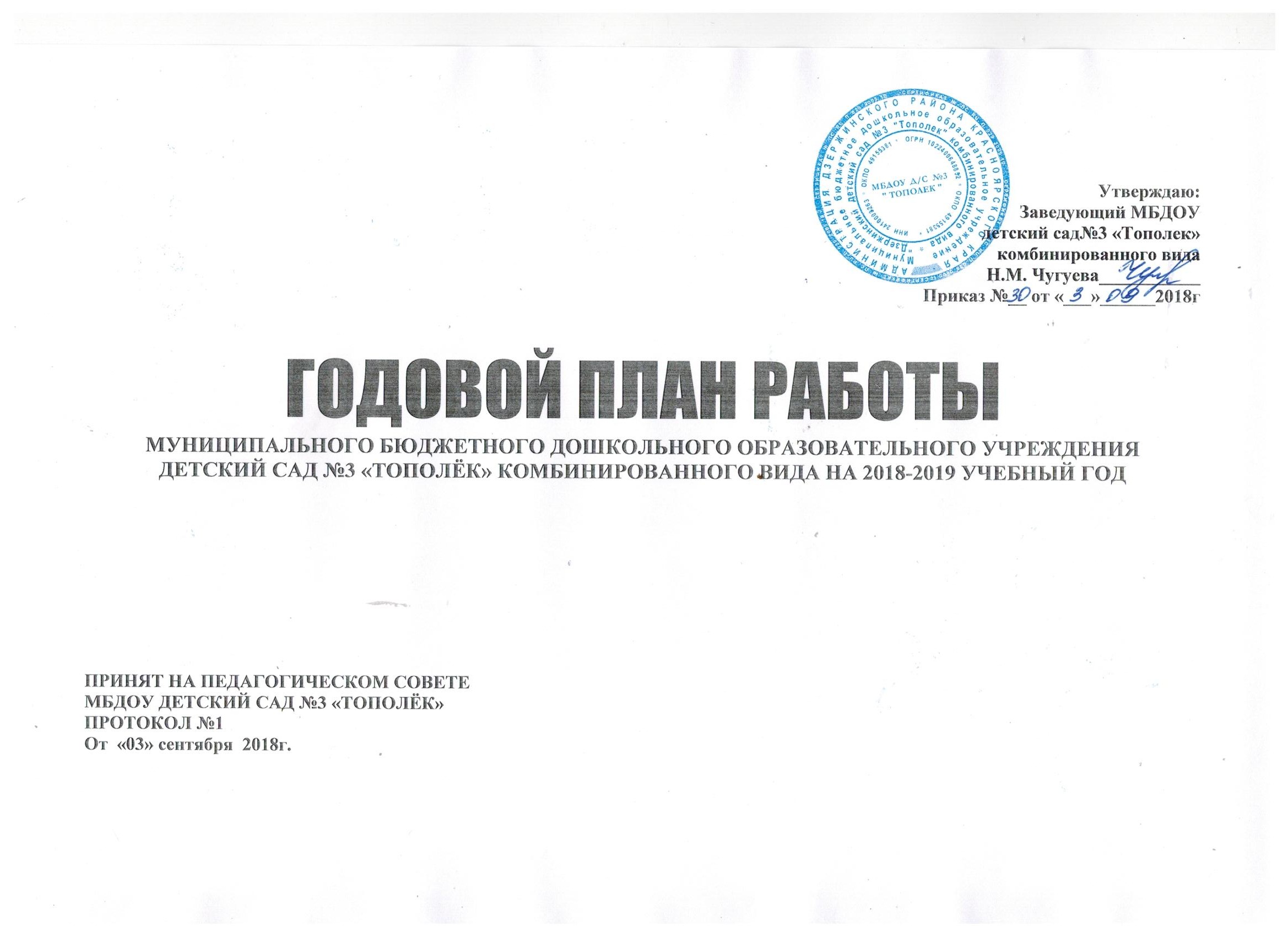 Годовые задачипедагогического коллектива МБДОУ №3 «Тополек»на 2018 - 2019 учебный годЦель: создание благоприятных условий для полноценного проживания ребенком дошкольного детства, формирования основ базовой культуры личности, духовно-нравственного воспитания, всестороннее развитие психических и физических качеств в соответствии с возрастными и индивидуальными особенностями, подготовка ребенка к жизни в современном обществе. Задачи: 1. Реализовывать игровые технологии в практике ДОУ для поддержки индивидуальных проявлений детской активности и самостоятельности, дальнейшего развития воображения и игрового творчества через:повышение уровня компетентности педагогов в области социально-коммуникативного развития дошкольников, изучение теоретических основ современных  образовательных технологий эффективной социализации ребенка в дошкольной организации;- создание развивающей предметно-пространственной среды группы, способствующей позитивной социализации дошкольников.2. Внедрять активные формы работы с педагогами по художественно-эстетическому развитию, создавать условия для развития творческого потенциала дошкольников в продуктивных видах деятельности в рамках интеграции образовательных областей через:-индивидуальный и дифференцированный подход к детям;- взаимосвязь обучения и творчества, как фактор формирования творческой личности;- освоение детьми доступных им средств художественной выразительности;- интеграцию разных видов искусства и разнообразных видов художественно-творческой деятельности детей;- создание эстетической развивающей среды.3. Способствовать становлению ценностей здорового образа жизни и укреплению  физического и психического здоровья воспитанников через систему физкультурно-оздоровительной работы детского сада.План работы по реализации годовых задач на 2018- 2019 учебный годОсновные направления работы:Повышение качества образовательного процесса;Совершенствование специальных умений и навыков педагогов;Повышение социально-психологической и педагогической культуры воспитателей;Изучение деятельности педагогов-новаторов и распространение их опыта;Оказание помощи молодым педагогам в овладении педагогическим мастерством.Организационно – методическая работа Педагогические советыПедагогические советыПедагогические советыПедагогические советыПедагогические советыПедагогические советыПедагогические советыПедагогические советыПедагогические советыПедагогические советыПедагогические советыПедагогические советы№ п/пСодержание деятельностиСодержание деятельностиСодержание деятельностиСроки выполненияСроки выполненияСроки выполненияСроки выполненияОтветственный Ответственный Ответственный Ответственный |Установочный педсовет «Педагогический старт. Основные направления работы дошкольного учреждения в 2018 – 2019 учебном году»Установочный педсовет «Педагогический старт. Основные направления работы дошкольного учреждения в 2018 – 2019 учебном году»Установочный педсовет «Педагогический старт. Основные направления работы дошкольного учреждения в 2018 – 2019 учебном году»сентябрьсентябрьсентябрьсентябрьЗаведующий, старший воспитатель, воспитателиЗаведующий, старший воспитатель, воспитателиЗаведующий, старший воспитатель, воспитателиЗаведующий, старший воспитатель, воспитателиПедсовет «Педагогические технологии как средство развития саморегуляции поведения дошкольника»Педсовет «Педагогические технологии как средство развития саморегуляции поведения дошкольника»Педсовет «Педагогические технологии как средство развития саморегуляции поведения дошкольника»ноябрьноябрьноябрьноябрьЗаведующий, старший воспитатель, воспитателиЗаведующий, старший воспитатель, воспитателиЗаведующий, старший воспитатель, воспитателиЗаведующий, старший воспитатель, воспитателиПедсовет «Развитие художественно-творческих способностей дошкольников через внедрение продуктивных видов деятельности».Педсовет «Развитие художественно-творческих способностей дошкольников через внедрение продуктивных видов деятельности».Педсовет «Развитие художественно-творческих способностей дошкольников через внедрение продуктивных видов деятельности».февральфевральфевральфевральЗаведующий, старший воспитатель, воспитателиЗаведующий, старший воспитатель, воспитателиЗаведующий, старший воспитатель, воспитателиЗаведующий, старший воспитатель, воспитателиИтоговый педсовет «Наши достижения. Движение вперед»Итоговый педсовет «Наши достижения. Движение вперед»Итоговый педсовет «Наши достижения. Движение вперед»маймаймаймайЗаведующий, старший воспитатель, воспитателиЗаведующий, старший воспитатель, воспитателиЗаведующий, старший воспитатель, воспитателиЗаведующий, старший воспитатель, воспитателиII. ПЛАН РЕАЛИЗАЦИИ ГОДОВЫХ ЗАДАЧ                             II. ПЛАН РЕАЛИЗАЦИИ ГОДОВЫХ ЗАДАЧ                             II. ПЛАН РЕАЛИЗАЦИИ ГОДОВЫХ ЗАДАЧ                             II. ПЛАН РЕАЛИЗАЦИИ ГОДОВЫХ ЗАДАЧ                             II. ПЛАН РЕАЛИЗАЦИИ ГОДОВЫХ ЗАДАЧ                             II. ПЛАН РЕАЛИЗАЦИИ ГОДОВЫХ ЗАДАЧ                             II. ПЛАН РЕАЛИЗАЦИИ ГОДОВЫХ ЗАДАЧ                             II. ПЛАН РЕАЛИЗАЦИИ ГОДОВЫХ ЗАДАЧ                             II. ПЛАН РЕАЛИЗАЦИИ ГОДОВЫХ ЗАДАЧ                             II. ПЛАН РЕАЛИЗАЦИИ ГОДОВЫХ ЗАДАЧ                             II. ПЛАН РЕАЛИЗАЦИИ ГОДОВЫХ ЗАДАЧ                             Годовая задача: Реализовывать игровые технологии в практике ДОУ для поддержки индивидуальных проявлений детской активности и самостоятельности, дальнейшего развития воображения и игрового творчестваГодовая задача: Реализовывать игровые технологии в практике ДОУ для поддержки индивидуальных проявлений детской активности и самостоятельности, дальнейшего развития воображения и игрового творчестваГодовая задача: Реализовывать игровые технологии в практике ДОУ для поддержки индивидуальных проявлений детской активности и самостоятельности, дальнейшего развития воображения и игрового творчестваГодовая задача: Реализовывать игровые технологии в практике ДОУ для поддержки индивидуальных проявлений детской активности и самостоятельности, дальнейшего развития воображения и игрового творчестваГодовая задача: Реализовывать игровые технологии в практике ДОУ для поддержки индивидуальных проявлений детской активности и самостоятельности, дальнейшего развития воображения и игрового творчестваГодовая задача: Реализовывать игровые технологии в практике ДОУ для поддержки индивидуальных проявлений детской активности и самостоятельности, дальнейшего развития воображения и игрового творчестваГодовая задача: Реализовывать игровые технологии в практике ДОУ для поддержки индивидуальных проявлений детской активности и самостоятельности, дальнейшего развития воображения и игрового творчестваГодовая задача: Реализовывать игровые технологии в практике ДОУ для поддержки индивидуальных проявлений детской активности и самостоятельности, дальнейшего развития воображения и игрового творчестваГодовая задача: Реализовывать игровые технологии в практике ДОУ для поддержки индивидуальных проявлений детской активности и самостоятельности, дальнейшего развития воображения и игрового творчестваГодовая задача: Реализовывать игровые технологии в практике ДОУ для поддержки индивидуальных проявлений детской активности и самостоятельности, дальнейшего развития воображения и игрового творчестваГодовая задача: Реализовывать игровые технологии в практике ДОУ для поддержки индивидуальных проявлений детской активности и самостоятельности, дальнейшего развития воображения и игрового творчестваГодовая задача: Реализовывать игровые технологии в практике ДОУ для поддержки индивидуальных проявлений детской активности и самостоятельности, дальнейшего развития воображения и игрового творчестваТематика мероприятийТематика мероприятийТематика мероприятийформаформасрокисрокисрокисрокиответственныйответственный1«Педагогические технологии эффективной  социализации  дошкольника» «Педагогические технологии эффективной  социализации  дошкольника» «Педагогические технологии эффективной  социализации  дошкольника» консультацияконсультацияоктябрьоктябрьоктябрьоктябрьСтарший воспитатель, учитель- дефектолог, воспитательСтарший воспитатель, учитель- дефектолог, воспитатель2Развивающее обучение «Сказочные лабиринты игры» ВоскобовичаРазвивающее обучение «Сказочные лабиринты игры» ВоскобовичаРазвивающее обучение «Сказочные лабиринты игры» ВоскобовичаСеминар - практикумСеминар - практикумоктябрьоктябрьоктябрьоктябрьВебер Т.Н.Вебер Т.Н.3Развивающее обучение «Фиолетовый лес» ВоскобовичаРазвивающее обучение «Фиолетовый лес» ВоскобовичаРазвивающее обучение «Фиолетовый лес» ВоскобовичаСеминар - практикумСеминар - практикумоктябрьоктябрьоктябрьоктябрьДебелая Е.В.Дебелая Е.В.4«АРТ- терапия в работе с дошкольниками»«АРТ- терапия в работе с дошкольниками»«АРТ- терапия в работе с дошкольниками»Семинар - практикумСеминар - практикумноябрьноябрьноябрьноябрьПедагог- психологПедагог- психологДокументы педагога к началу нового учебного годаДокументы педагога к началу нового учебного годаДокументы педагога к началу нового учебного годаконсультацияконсультациясентябрьсентябрьсентябрьсентябрь5Разработка плана работы то технологии «Клубный час»Разработка плана работы то технологии «Клубный час»Разработка плана работы то технологии «Клубный час»Заседание творческой группыЗаседание творческой группысентябрьсентябрьсентябрьсентябрьСтарший воспитательСтарший воспитатель6Технология «Наглядное моделирование в развитии речи детей с ФФНР»Технология «Наглядное моделирование в развитии речи детей с ФФНР»Технология «Наглядное моделирование в развитии речи детей с ФФНР»Семинар- практикумСеминар- практикумноябрьноябрьноябрьноябрьУчитель- логопед, учитель- дефектологУчитель- логопед, учитель- дефектолог7Технология «Лепбук» и её применение в работе с детьми дошкольного возраста по ФГОС»Технология «Лепбук» и её применение в работе с детьми дошкольного возраста по ФГОС»Технология «Лепбук» и её применение в работе с детьми дошкольного возраста по ФГОС»Семинар- практикумСеминар- практикумноябрьноябрьноябрьноябрьАверьянова М.И.Аверьянова М.И.8«Моя образовательная практика в работе с детьми»«Моя образовательная практика в работе с детьми»«Моя образовательная практика в работе с детьми»методическая неделя мастер- классовметодическая неделя мастер- классовноябрьноябрьноябрьноябрьПедагоги, специалисты ДОУПедагоги, специалисты ДОУГодовая задача: Внедрять активные формы работы с педагогами по художественно-эстетическому развитию, создавать условия для развития творческого потенциала дошкольников в продуктивных видах деятельности в рамках интеграции образовательных областей.Годовая задача: Внедрять активные формы работы с педагогами по художественно-эстетическому развитию, создавать условия для развития творческого потенциала дошкольников в продуктивных видах деятельности в рамках интеграции образовательных областей.Годовая задача: Внедрять активные формы работы с педагогами по художественно-эстетическому развитию, создавать условия для развития творческого потенциала дошкольников в продуктивных видах деятельности в рамках интеграции образовательных областей.Годовая задача: Внедрять активные формы работы с педагогами по художественно-эстетическому развитию, создавать условия для развития творческого потенциала дошкольников в продуктивных видах деятельности в рамках интеграции образовательных областей.Годовая задача: Внедрять активные формы работы с педагогами по художественно-эстетическому развитию, создавать условия для развития творческого потенциала дошкольников в продуктивных видах деятельности в рамках интеграции образовательных областей.Годовая задача: Внедрять активные формы работы с педагогами по художественно-эстетическому развитию, создавать условия для развития творческого потенциала дошкольников в продуктивных видах деятельности в рамках интеграции образовательных областей.Годовая задача: Внедрять активные формы работы с педагогами по художественно-эстетическому развитию, создавать условия для развития творческого потенциала дошкольников в продуктивных видах деятельности в рамках интеграции образовательных областей.Годовая задача: Внедрять активные формы работы с педагогами по художественно-эстетическому развитию, создавать условия для развития творческого потенциала дошкольников в продуктивных видах деятельности в рамках интеграции образовательных областей.Годовая задача: Внедрять активные формы работы с педагогами по художественно-эстетическому развитию, создавать условия для развития творческого потенциала дошкольников в продуктивных видах деятельности в рамках интеграции образовательных областей.Годовая задача: Внедрять активные формы работы с педагогами по художественно-эстетическому развитию, создавать условия для развития творческого потенциала дошкольников в продуктивных видах деятельности в рамках интеграции образовательных областей.Годовая задача: Внедрять активные формы работы с педагогами по художественно-эстетическому развитию, создавать условия для развития творческого потенциала дошкольников в продуктивных видах деятельности в рамках интеграции образовательных областей.Годовая задача: Внедрять активные формы работы с педагогами по художественно-эстетическому развитию, создавать условия для развития творческого потенциала дошкольников в продуктивных видах деятельности в рамках интеграции образовательных областей.1Творческая мастерская «Вдохновение»Творческая мастерская «Вдохновение»Творческая мастерская «Вдохновение»Показ мастер- классов по художественно- эстетическому развитиюПоказ мастер- классов по художественно- эстетическому развитиюдекабрьдекабрьдекабрьдекабрьПедагоги, специалистыПедагоги, специалисты2Развитие творческих способностей воспитанников с использованием  традиционной (нетрадиционной) техники в аппликации, лепке, рисовании, конструировании (ручной труд):  «Воспитание ребенка чудом»Развитие творческих способностей воспитанников с использованием  традиционной (нетрадиционной) техники в аппликации, лепке, рисовании, конструировании (ручной труд):  «Воспитание ребенка чудом»Развитие творческих способностей воспитанников с использованием  традиционной (нетрадиционной) техники в аппликации, лепке, рисовании, конструировании (ручной труд):  «Воспитание ребенка чудом»Открытые комплексные и интегрированные НОДОткрытые комплексные и интегрированные НОДДекабрь- январьДекабрь- январьДекабрь- январьДекабрь- январьПедагоги, специалистыПедагоги, специалисты3Выставка авторских дидактических игр и пособий на развитие творческих способностей воспитанников по художественно-эстетическому развитию Выставка авторских дидактических игр и пособий на развитие творческих способностей воспитанников по художественно-эстетическому развитию Выставка авторских дидактических игр и пособий на развитие творческих способностей воспитанников по художественно-эстетическому развитию Подготовка к педагогическому советуПодготовка к педагогическому советуфевральфевральфевральфевральПедагоги, специалистыПедагоги, специалисты4«Современные подходы к формированию художественно-творческих способностей дошкольников в условиях продуктивных видов деятельности.«Современные подходы к формированию художественно-творческих способностей дошкольников в условиях продуктивных видов деятельности.«Современные подходы к формированию художественно-творческих способностей дошкольников в условиях продуктивных видов деятельности.Семинар- практикумСеминар- практикум         декабрь         декабрь         декабрь         декабрьСтарший       воспитательСтарший       воспитательГодовая задача: Способствовать становлению ценностей здорового образа жизни и укреплению  физического и психического здоровья воспитанниковГодовая задача: Способствовать становлению ценностей здорового образа жизни и укреплению  физического и психического здоровья воспитанниковГодовая задача: Способствовать становлению ценностей здорового образа жизни и укреплению  физического и психического здоровья воспитанниковГодовая задача: Способствовать становлению ценностей здорового образа жизни и укреплению  физического и психического здоровья воспитанниковГодовая задача: Способствовать становлению ценностей здорового образа жизни и укреплению  физического и психического здоровья воспитанниковГодовая задача: Способствовать становлению ценностей здорового образа жизни и укреплению  физического и психического здоровья воспитанниковГодовая задача: Способствовать становлению ценностей здорового образа жизни и укреплению  физического и психического здоровья воспитанниковГодовая задача: Способствовать становлению ценностей здорового образа жизни и укреплению  физического и психического здоровья воспитанниковГодовая задача: Способствовать становлению ценностей здорового образа жизни и укреплению  физического и психического здоровья воспитанниковГодовая задача: Способствовать становлению ценностей здорового образа жизни и укреплению  физического и психического здоровья воспитанниковГодовая задача: Способствовать становлению ценностей здорового образа жизни и укреплению  физического и психического здоровья воспитанниковГодовая задача: Способствовать становлению ценностей здорового образа жизни и укреплению  физического и психического здоровья воспитанников1Обеспечение физического и психического здоровья детей путем внедрения здоровьесберегающих технологий»Обеспечение физического и психического здоровья детей путем внедрения здоровьесберегающих технологий»Обеспечение физического и психического здоровья детей путем внедрения здоровьесберегающих технологий»Семинар- практикумСеминар- практикуммартмартмартмартИнструктор по физической культуре, педагог- психолог, учитель- логопед, учитель- дефектолог, воспитательИнструктор по физической культуре, педагог- психолог, учитель- логопед, учитель- дефектолог, воспитатель2«Современные формы  проведения оздоровительной работы с детьми в летний период»«Современные формы  проведения оздоровительной работы с детьми в летний период»«Современные формы  проведения оздоровительной работы с детьми в летний период»консультацияконсультацияапрельапрельапрельапрельИнструктор по физической культуре, старший воспитательИнструктор по физической культуре, старший воспитатель3Неделя здоровья, посвященная ХХIХ зимней Универсиаде Неделя здоровья, посвященная ХХIХ зимней Универсиаде Неделя здоровья, посвященная ХХIХ зимней Универсиаде проектпроектфевраль-мартфевраль-мартфевраль-мартфевраль-мартИнструктор по физической, специалисты, воспитателиёИнструктор по физической, специалисты, воспитателиё4«Физкультурно- оздоровительная прогулка»«Физкультурно- оздоровительная прогулка»«Физкультурно- оздоровительная прогулка»Открытый показ оздоровительных прогулокОткрытый показ оздоровительных прогулок        февраль        февраль        февраль        февральВоспитатели всех возрастных группВоспитатели всех возрастных групп III. Выставки, конкурсы III. Выставки, конкурсы III. Выставки, конкурсы III. Выставки, конкурсы III. Выставки, конкурсы III. Выставки, конкурсы III. Выставки, конкурсы III. Выставки, конкурсы III. Выставки, конкурсы III. Выставки, конкурсы III. Выставки, конкурсы III. Выставки, конкурсы          Название мероприятия          Название мероприятия          Название мероприятияДОУДОУ        Район        Район        Район        РайонКрайКрай1 Смотр-конкурс «Стена творчества» Смотр-конкурс «Стена творчества» Смотр-конкурс «Стена творчества»++«Календарно-тематическое планирование»  (заочный конкурс)- октябрь«Календарно-тематическое планирование»  (заочный конкурс)- октябрь«Календарно-тематическое планирование»  (заочный конкурс)- октябрь++++«Школа безопасности. Дружина юных пожарных» - детский дом (с детьми)- октябрь«Школа безопасности. Дружина юных пожарных» - детский дом (с детьми)- октябрь«Школа безопасности. Дружина юных пожарных» - детский дом (с детьми)- октябрь++++Районное спортивное мероприятие для дошкольников «Не страшны преграды, если мама рядом» - ноябрьРайонное спортивное мероприятие для дошкольников «Не страшны преграды, если мама рядом» - ноябрьРайонное спортивное мероприятие для дошкольников «Не страшны преграды, если мама рядом» - ноябрь++++Смотр- конкурс «Лучший центр (уголок) по художественно- эстетическому развитию»Смотр- конкурс «Лучший центр (уголок) по художественно- эстетическому развитию»Смотр- конкурс «Лучший центр (уголок) по художественно- эстетическому развитию»++Выставка совместного творчества детей,  родителей и педагогов, приуроченная к ХХIХ зимней Универсиаде  в г. Красноярск  «Творчество без границ»Выставка совместного творчества детей,  родителей и педагогов, приуроченная к ХХIХ зимней Универсиаде  в г. Красноярск  «Творчество без границ»Выставка совместного творчества детей,  родителей и педагогов, приуроченная к ХХIХ зимней Универсиаде  в г. Красноярск  «Творчество без границ»++Конкурс зимних участков «Зимняя сказка двора»Конкурс зимних участков «Зимняя сказка двора»Конкурс зимних участков «Зимняя сказка двора»++++++++Конкурс «Зимняя планета детства»  («Ёлочка- красавица», «Каждой пичужке- кормушку»)Конкурс «Зимняя планета детства»  («Ёлочка- красавица», «Каждой пичужке- кормушку»)Конкурс «Зимняя планета детства»  («Ёлочка- красавица», «Каждой пичужке- кормушку»)++++++++«Лыжные гонки» соревнования среди дошкольников - февраль«Лыжные гонки» соревнования среди дошкольников - февраль«Лыжные гонки» соревнования среди дошкольников - февраль++++Районный конкурс «Воспитатель года»- мартРайонный конкурс «Воспитатель года»- мартРайонный конкурс «Воспитатель года»- март++++Районный фестиваль экспериментальной и исследовательской деятельности с детьми «Хочу все знать!» - мартРайонный фестиваль экспериментальной и исследовательской деятельности с детьми «Хочу все знать!» - мартРайонный фестиваль экспериментальной и исследовательской деятельности с детьми «Хочу все знать!» - март++++Акция «Неделя добра»- апрельАкция «Неделя добра»- апрельАкция «Неделя добра»- апрель++++++Районное мероприятие среди педагогов ДОУ « А ну-ка девушки»- мартРайонное мероприятие среди педагогов ДОУ « А ну-ка девушки»- мартРайонное мероприятие среди педагогов ДОУ « А ну-ка девушки»- март++++Песенный фестиваль «Планета детства»- апрельПесенный фестиваль «Планета детства»- апрельПесенный фестиваль «Планета детства»- апрель++++Всемирный день здоровья - апрельВсемирный день здоровья - апрельВсемирный день здоровья - апрель++++Конкурс «Зеленый обмен» , «Зелёный плакат»,  «Зеленая агитбригада»Конкурс «Зеленый обмен» , «Зелёный плакат»,  «Зеленая агитбригада»Конкурс «Зеленый обмен» , «Зелёный плакат»,  «Зеленая агитбригада»++Конкурс «Педагогическое вдохновение»Конкурс «Педагогическое вдохновение»Конкурс «Педагогическое вдохновение»++++Межрайонный фестиваль мастер-классов «К вершинам мастерства» - майМежрайонный фестиваль мастер-классов «К вершинам мастерства» - майМежрайонный фестиваль мастер-классов «К вершинам мастерства» - май++++Конкурс «А, ну-ка воспитатель»Конкурс «А, ну-ка воспитатель»Конкурс «А, ну-ка воспитатель»++Смотр- конкурс «Летний участок- 2019» ( март- май)Смотр- конкурс «Летний участок- 2019» ( март- май)Смотр- конкурс «Летний участок- 2019» ( март- май)++               +               +               +               +IV. Культурно- досуговая деятельностьЦель: создание благоприятных условий для полноценного образования, воспитания и развития ребенка в дошкольном детстве, формирование культуры личности дошкольника, развитие художественно-эстетических, психических и физических качеств в соответствии с возрастными и индивидуальными особенностями, формирование разнообразных способностей.IV. Культурно- досуговая деятельностьЦель: создание благоприятных условий для полноценного образования, воспитания и развития ребенка в дошкольном детстве, формирование культуры личности дошкольника, развитие художественно-эстетических, психических и физических качеств в соответствии с возрастными и индивидуальными особенностями, формирование разнообразных способностей.IV. Культурно- досуговая деятельностьЦель: создание благоприятных условий для полноценного образования, воспитания и развития ребенка в дошкольном детстве, формирование культуры личности дошкольника, развитие художественно-эстетических, психических и физических качеств в соответствии с возрастными и индивидуальными особенностями, формирование разнообразных способностей.IV. Культурно- досуговая деятельностьЦель: создание благоприятных условий для полноценного образования, воспитания и развития ребенка в дошкольном детстве, формирование культуры личности дошкольника, развитие художественно-эстетических, психических и физических качеств в соответствии с возрастными и индивидуальными особенностями, формирование разнообразных способностей.IV. Культурно- досуговая деятельностьЦель: создание благоприятных условий для полноценного образования, воспитания и развития ребенка в дошкольном детстве, формирование культуры личности дошкольника, развитие художественно-эстетических, психических и физических качеств в соответствии с возрастными и индивидуальными особенностями, формирование разнообразных способностей.IV. Культурно- досуговая деятельностьЦель: создание благоприятных условий для полноценного образования, воспитания и развития ребенка в дошкольном детстве, формирование культуры личности дошкольника, развитие художественно-эстетических, психических и физических качеств в соответствии с возрастными и индивидуальными особенностями, формирование разнообразных способностей.IV. Культурно- досуговая деятельностьЦель: создание благоприятных условий для полноценного образования, воспитания и развития ребенка в дошкольном детстве, формирование культуры личности дошкольника, развитие художественно-эстетических, психических и физических качеств в соответствии с возрастными и индивидуальными особенностями, формирование разнообразных способностей.IV. Культурно- досуговая деятельностьЦель: создание благоприятных условий для полноценного образования, воспитания и развития ребенка в дошкольном детстве, формирование культуры личности дошкольника, развитие художественно-эстетических, психических и физических качеств в соответствии с возрастными и индивидуальными особенностями, формирование разнообразных способностей.IV. Культурно- досуговая деятельностьЦель: создание благоприятных условий для полноценного образования, воспитания и развития ребенка в дошкольном детстве, формирование культуры личности дошкольника, развитие художественно-эстетических, психических и физических качеств в соответствии с возрастными и индивидуальными особенностями, формирование разнообразных способностей.IV. Культурно- досуговая деятельностьЦель: создание благоприятных условий для полноценного образования, воспитания и развития ребенка в дошкольном детстве, формирование культуры личности дошкольника, развитие художественно-эстетических, психических и физических качеств в соответствии с возрастными и индивидуальными особенностями, формирование разнообразных способностей.IV. Культурно- досуговая деятельностьЦель: создание благоприятных условий для полноценного образования, воспитания и развития ребенка в дошкольном детстве, формирование культуры личности дошкольника, развитие художественно-эстетических, психических и физических качеств в соответствии с возрастными и индивидуальными особенностями, формирование разнообразных способностей.IV. Культурно- досуговая деятельностьЦель: создание благоприятных условий для полноценного образования, воспитания и развития ребенка в дошкольном детстве, формирование культуры личности дошкольника, развитие художественно-эстетических, психических и физических качеств в соответствии с возрастными и индивидуальными особенностями, формирование разнообразных способностей.Содержание работыСодержание работыСодержание работыСодержание работыСодержание работыСодержание работыСрокиСрокиСрокиСрокиОтветственныйОтветственный1Досуг «Здравствуй осень»Досуг «Здравствуй осень»Досуг «Здравствуй осень»Досуг «Здравствуй осень»Досуг «Здравствуй осень»октябрьоктябрьоктябрьоктябрьМуз.руководительМуз.руководительКвест- игра «В гости к Витаминке» (старший дошкольный возраст).Досуг«В гости к мишке косолапому» (мл- ср.возраст).Квест- игра «В гости к Витаминке» (старший дошкольный возраст).Досуг«В гости к мишке косолапому» (мл- ср.возраст).Квест- игра «В гости к Витаминке» (старший дошкольный возраст).Досуг«В гости к мишке косолапому» (мл- ср.возраст).Квест- игра «В гости к Витаминке» (старший дошкольный возраст).Досуг«В гости к мишке косолапому» (мл- ср.возраст).Квест- игра «В гости к Витаминке» (старший дошкольный возраст).Досуг«В гости к мишке косолапому» (мл- ср.возраст).октябрьоктябрьоктябрьоктябрьИнструктор по физ. культуреИнструктор по физ. культуреРазвлечение «По осенним тропинкам» (подготовительная и старшая группы)Развлечение «По осенним тропинкам» (подготовительная и старшая группы)Развлечение «По осенним тропинкам» (подготовительная и старшая группы)Развлечение «По осенним тропинкам» (подготовительная и старшая группы)Развлечение «По осенним тропинкам» (подготовительная и старшая группы)октябрьоктябрьоктябрьоктябрьУчитель- логопедУчитель- логопед Досуг «Золотая осень» Досуг «Золотая осень» Досуг «Золотая осень» Досуг «Золотая осень» Досуг «Золотая осень»ноябрьноябрьноябрьноябрьУчитель- дефектологУчитель- дефектологТематический досуг, посвященный Дню материТематический досуг, посвященный Дню материТематический досуг, посвященный Дню материТематический досуг, посвященный Дню материТематический досуг, посвященный Дню материноябрьноябрьноябрьноябрьМуз.руководительМуз.руководительСпортивное развлечение, посвященное Дню Матери ( средний- старший дошкольный возраст)Спортивное развлечение, посвященное Дню Матери ( средний- старший дошкольный возраст)Спортивное развлечение, посвященное Дню Матери ( средний- старший дошкольный возраст)Спортивное развлечение, посвященное Дню Матери ( средний- старший дошкольный возраст)Спортивное развлечение, посвященное Дню Матери ( средний- старший дошкольный возраст)ноябрьноябрьноябрьноябрьИнструктор по физ. культуреИнструктор по физ. культуреИгра-путешествие  «В поисках Совушки».Игра-путешествие  «В поисках Совушки».Игра-путешествие  «В поисках Совушки».Игра-путешествие  «В поисках Совушки».Игра-путешествие  «В поисках Совушки».Ноябрь-Ноябрь-Ноябрь-Ноябрь-Учитель- логопедУчитель- логопедНовогодний утренник «Новый год, стучит в окно»Новогодний утренник «Новый год, стучит в окно»Новогодний утренник «Новый год, стучит в окно»Новогодний утренник «Новый год, стучит в окно»Новогодний утренник «Новый год, стучит в окно»декабрьдекабрьдекабрьдекабрьМуз.руководительМуз.руководительСпортивный досуг «Зимняя пора» - младший возраст Спортивный досуг  «Русские народные подвижные игры» - старший возрастСпортивный досуг «Зимняя пора» - младший возраст Спортивный досуг  «Русские народные подвижные игры» - старший возрастСпортивный досуг «Зимняя пора» - младший возраст Спортивный досуг  «Русские народные подвижные игры» - старший возрастСпортивный досуг «Зимняя пора» - младший возраст Спортивный досуг  «Русские народные подвижные игры» - старший возрастСпортивный досуг «Зимняя пора» - младший возраст Спортивный досуг  «Русские народные подвижные игры» - старший возрастдекабрьдекабрьдекабрьдекабрьИнструктор по физ. культуреИнструктор по физ. культуре«Зимние игры и забавы»«Зимние игры и забавы»«Зимние игры и забавы»«Зимние игры и забавы»«Зимние игры и забавы»январьянварьянварьянварьИнструктор по физ. культуреИнструктор по физ. культуреКвест «Волшебное приключение»  (старшая группа)Квест «Волшебное приключение»  (старшая группа)Квест «Волшебное приключение»  (старшая группа)Квест «Волшебное приключение»  (старшая группа)Квест «Волшебное приключение»  (старшая группа)январьянварьянварьянварьУчитель- логопедУчитель- логопедПраздник «Наши папы, самые- самые»Праздник «Наши папы, самые- самые»Праздник «Наши папы, самые- самые»Праздник «Наши папы, самые- самые»Праздник «Наши папы, самые- самые»февральфевральфевральфевральМуз.руководтельМуз.руководтель«Малые олимпийские игры» старший возраст.«Малые олимпийские игры» старший возраст.«Малые олимпийские игры» старший возраст.«Малые олимпийские игры» старший возраст.«Малые олимпийские игры» старший возраст.февральфевральфевральфевральИнструктор по физ. культуреИнструктор по физ. культуре Досуг «Волшебница зима» Досуг «Волшебница зима» Досуг «Волшебница зима» Досуг «Волшебница зима» Досуг «Волшебница зима»февральфевральфевральфевральУчитель- дефектологУчитель- дефектолог«Логопедическая спартакиада» (подготовительная и старшая группа)«Логопедическая спартакиада» (подготовительная и старшая группа)«Логопедическая спартакиада» (подготовительная и старшая группа)«Логопедическая спартакиада» (подготовительная и старшая группа)«Логопедическая спартакиада» (подготовительная и старшая группа)февральфевральфевральфевральУчитель- логопедУчитель- логопед«Мамин праздник»«Мамин праздник»«Мамин праздник»«Мамин праздник»«Мамин праздник»мартмартмартмартМуз.руководтельМуз.руководтельСпортивное развлечение «Мама и я – лучшие друзья» (младший- старший возраст)Спортивное развлечение «Мама и я – лучшие друзья» (младший- старший возраст)Спортивное развлечение «Мама и я – лучшие друзья» (младший- старший возраст)Спортивное развлечение «Мама и я – лучшие друзья» (младший- старший возраст)Спортивное развлечение «Мама и я – лучшие друзья» (младший- старший возраст)мартмартмартмартИнструктор по физ. культуреИнструктор по физ. культуре Досуг «Весна шагает по планете» Досуг «Весна шагает по планете» Досуг «Весна шагает по планете» Досуг «Весна шагает по планете» Досуг «Весна шагает по планете»апрельапрельапрельапрельУчитель- дефектологУчитель- дефектолог«Неделя здоровья» Спортивный досуг «Пожарные на учении»«Неделя здоровья» Спортивный досуг «Пожарные на учении»«Неделя здоровья» Спортивный досуг «Пожарные на учении»«Неделя здоровья» Спортивный досуг «Пожарные на учении»«Неделя здоровья» Спортивный досуг «Пожарные на учении»апрельапрельапрельапрельИнструктор по физ. культуреИнструктор по физ. культуреРазвлечение: «Весеннее настроение»(подготовительная и старшая группа)Развлечение: «Весеннее настроение»(подготовительная и старшая группа)Развлечение: «Весеннее настроение»(подготовительная и старшая группа)Развлечение: «Весеннее настроение»(подготовительная и старшая группа)Развлечение: «Весеннее настроение»(подготовительная и старшая группа)апрельапрельапрельапрельУчитель- логопедУчитель- логопедТематический досуг «День победы»Тематический досуг «День победы»Тематический досуг «День победы»Тематический досуг «День победы»Тематический досуг «День победы»маймаймаймайМуз.руководтельМуз.руководтельИгра- квест «Зарничка» Развлечение «Страна Выдумляндия» (все группы)Игра- квест «Зарничка» Развлечение «Страна Выдумляндия» (все группы)Игра- квест «Зарничка» Развлечение «Страна Выдумляндия» (все группы)Игра- квест «Зарничка» Развлечение «Страна Выдумляндия» (все группы)Игра- квест «Зарничка» Развлечение «Страна Выдумляндия» (все группы)маймаймаймайИнструктор по физ. культуреИнструктор по физ. культуреРазвлечение «Чудеса на песке»Развлечение «Чудеса на песке»Развлечение «Чудеса на песке»Развлечение «Чудеса на песке»Развлечение «Чудеса на песке»маймаймаймайУчитель- дефектологУчитель- дефектологПраздник «До свидания, детский сад»Праздник «До свидания, детский сад»Праздник «До свидания, детский сад»Праздник «До свидания, детский сад»Праздник «До свидания, детский сад»маймаймаймайМуз.руководтельМуз.руководтельV. Сотрудничество с семьёйЦель: Возрождение традиций семейного воспитания и вовлечение семьи в образовательную деятельность учреждения.Задачи: 1) профессионально помочь семье в воспитании детей, при этом, не подменяя ее, а дополняя и обеспечивая более полную реализацию ее воспитательных функций: 2) формирование психолого - педагогических знаний родителей; 3) приобщение родителей к участию в жизни ДОУ и включение в образовательную деятельность; 4) оказание помощи семьям воспитанников в развитии, воспитании и обучении детей; 5) изучение и пропаганда лучшего семейного опыта, семейных традиций. Система работы с родителями включает:  ознакомление родителей с результатами работы ДОУ на  родительских собраниях, анализом участия родительской общественности в жизни ДОУ;  ознакомление родителей с содержанием работы ДОУ, направленной на физическое, психическое и социально-эмоциональное развитие ребенка;  участие в составлении планов: спортивных и культурно-массовых мероприятий, работы родительского комитета  целенаправленную работу, пропагандирующую общественное дошкольное воспитание в его разных формах;  обучение конкретным приемам и методам воспитания и развития ребенка в разных видах детской деятельности на семинарах-практикумах, консультациях и открытых занятиях. Результат: Успешное развитие воспитанников ДОУ и реализация творческого потенциала детей и родителей.V. Сотрудничество с семьёйЦель: Возрождение традиций семейного воспитания и вовлечение семьи в образовательную деятельность учреждения.Задачи: 1) профессионально помочь семье в воспитании детей, при этом, не подменяя ее, а дополняя и обеспечивая более полную реализацию ее воспитательных функций: 2) формирование психолого - педагогических знаний родителей; 3) приобщение родителей к участию в жизни ДОУ и включение в образовательную деятельность; 4) оказание помощи семьям воспитанников в развитии, воспитании и обучении детей; 5) изучение и пропаганда лучшего семейного опыта, семейных традиций. Система работы с родителями включает:  ознакомление родителей с результатами работы ДОУ на  родительских собраниях, анализом участия родительской общественности в жизни ДОУ;  ознакомление родителей с содержанием работы ДОУ, направленной на физическое, психическое и социально-эмоциональное развитие ребенка;  участие в составлении планов: спортивных и культурно-массовых мероприятий, работы родительского комитета  целенаправленную работу, пропагандирующую общественное дошкольное воспитание в его разных формах;  обучение конкретным приемам и методам воспитания и развития ребенка в разных видах детской деятельности на семинарах-практикумах, консультациях и открытых занятиях. Результат: Успешное развитие воспитанников ДОУ и реализация творческого потенциала детей и родителей.V. Сотрудничество с семьёйЦель: Возрождение традиций семейного воспитания и вовлечение семьи в образовательную деятельность учреждения.Задачи: 1) профессионально помочь семье в воспитании детей, при этом, не подменяя ее, а дополняя и обеспечивая более полную реализацию ее воспитательных функций: 2) формирование психолого - педагогических знаний родителей; 3) приобщение родителей к участию в жизни ДОУ и включение в образовательную деятельность; 4) оказание помощи семьям воспитанников в развитии, воспитании и обучении детей; 5) изучение и пропаганда лучшего семейного опыта, семейных традиций. Система работы с родителями включает:  ознакомление родителей с результатами работы ДОУ на  родительских собраниях, анализом участия родительской общественности в жизни ДОУ;  ознакомление родителей с содержанием работы ДОУ, направленной на физическое, психическое и социально-эмоциональное развитие ребенка;  участие в составлении планов: спортивных и культурно-массовых мероприятий, работы родительского комитета  целенаправленную работу, пропагандирующую общественное дошкольное воспитание в его разных формах;  обучение конкретным приемам и методам воспитания и развития ребенка в разных видах детской деятельности на семинарах-практикумах, консультациях и открытых занятиях. Результат: Успешное развитие воспитанников ДОУ и реализация творческого потенциала детей и родителей.V. Сотрудничество с семьёйЦель: Возрождение традиций семейного воспитания и вовлечение семьи в образовательную деятельность учреждения.Задачи: 1) профессионально помочь семье в воспитании детей, при этом, не подменяя ее, а дополняя и обеспечивая более полную реализацию ее воспитательных функций: 2) формирование психолого - педагогических знаний родителей; 3) приобщение родителей к участию в жизни ДОУ и включение в образовательную деятельность; 4) оказание помощи семьям воспитанников в развитии, воспитании и обучении детей; 5) изучение и пропаганда лучшего семейного опыта, семейных традиций. Система работы с родителями включает:  ознакомление родителей с результатами работы ДОУ на  родительских собраниях, анализом участия родительской общественности в жизни ДОУ;  ознакомление родителей с содержанием работы ДОУ, направленной на физическое, психическое и социально-эмоциональное развитие ребенка;  участие в составлении планов: спортивных и культурно-массовых мероприятий, работы родительского комитета  целенаправленную работу, пропагандирующую общественное дошкольное воспитание в его разных формах;  обучение конкретным приемам и методам воспитания и развития ребенка в разных видах детской деятельности на семинарах-практикумах, консультациях и открытых занятиях. Результат: Успешное развитие воспитанников ДОУ и реализация творческого потенциала детей и родителей.V. Сотрудничество с семьёйЦель: Возрождение традиций семейного воспитания и вовлечение семьи в образовательную деятельность учреждения.Задачи: 1) профессионально помочь семье в воспитании детей, при этом, не подменяя ее, а дополняя и обеспечивая более полную реализацию ее воспитательных функций: 2) формирование психолого - педагогических знаний родителей; 3) приобщение родителей к участию в жизни ДОУ и включение в образовательную деятельность; 4) оказание помощи семьям воспитанников в развитии, воспитании и обучении детей; 5) изучение и пропаганда лучшего семейного опыта, семейных традиций. Система работы с родителями включает:  ознакомление родителей с результатами работы ДОУ на  родительских собраниях, анализом участия родительской общественности в жизни ДОУ;  ознакомление родителей с содержанием работы ДОУ, направленной на физическое, психическое и социально-эмоциональное развитие ребенка;  участие в составлении планов: спортивных и культурно-массовых мероприятий, работы родительского комитета  целенаправленную работу, пропагандирующую общественное дошкольное воспитание в его разных формах;  обучение конкретным приемам и методам воспитания и развития ребенка в разных видах детской деятельности на семинарах-практикумах, консультациях и открытых занятиях. Результат: Успешное развитие воспитанников ДОУ и реализация творческого потенциала детей и родителей.V. Сотрудничество с семьёйЦель: Возрождение традиций семейного воспитания и вовлечение семьи в образовательную деятельность учреждения.Задачи: 1) профессионально помочь семье в воспитании детей, при этом, не подменяя ее, а дополняя и обеспечивая более полную реализацию ее воспитательных функций: 2) формирование психолого - педагогических знаний родителей; 3) приобщение родителей к участию в жизни ДОУ и включение в образовательную деятельность; 4) оказание помощи семьям воспитанников в развитии, воспитании и обучении детей; 5) изучение и пропаганда лучшего семейного опыта, семейных традиций. Система работы с родителями включает:  ознакомление родителей с результатами работы ДОУ на  родительских собраниях, анализом участия родительской общественности в жизни ДОУ;  ознакомление родителей с содержанием работы ДОУ, направленной на физическое, психическое и социально-эмоциональное развитие ребенка;  участие в составлении планов: спортивных и культурно-массовых мероприятий, работы родительского комитета  целенаправленную работу, пропагандирующую общественное дошкольное воспитание в его разных формах;  обучение конкретным приемам и методам воспитания и развития ребенка в разных видах детской деятельности на семинарах-практикумах, консультациях и открытых занятиях. Результат: Успешное развитие воспитанников ДОУ и реализация творческого потенциала детей и родителей.V. Сотрудничество с семьёйЦель: Возрождение традиций семейного воспитания и вовлечение семьи в образовательную деятельность учреждения.Задачи: 1) профессионально помочь семье в воспитании детей, при этом, не подменяя ее, а дополняя и обеспечивая более полную реализацию ее воспитательных функций: 2) формирование психолого - педагогических знаний родителей; 3) приобщение родителей к участию в жизни ДОУ и включение в образовательную деятельность; 4) оказание помощи семьям воспитанников в развитии, воспитании и обучении детей; 5) изучение и пропаганда лучшего семейного опыта, семейных традиций. Система работы с родителями включает:  ознакомление родителей с результатами работы ДОУ на  родительских собраниях, анализом участия родительской общественности в жизни ДОУ;  ознакомление родителей с содержанием работы ДОУ, направленной на физическое, психическое и социально-эмоциональное развитие ребенка;  участие в составлении планов: спортивных и культурно-массовых мероприятий, работы родительского комитета  целенаправленную работу, пропагандирующую общественное дошкольное воспитание в его разных формах;  обучение конкретным приемам и методам воспитания и развития ребенка в разных видах детской деятельности на семинарах-практикумах, консультациях и открытых занятиях. Результат: Успешное развитие воспитанников ДОУ и реализация творческого потенциала детей и родителей.V. Сотрудничество с семьёйЦель: Возрождение традиций семейного воспитания и вовлечение семьи в образовательную деятельность учреждения.Задачи: 1) профессионально помочь семье в воспитании детей, при этом, не подменяя ее, а дополняя и обеспечивая более полную реализацию ее воспитательных функций: 2) формирование психолого - педагогических знаний родителей; 3) приобщение родителей к участию в жизни ДОУ и включение в образовательную деятельность; 4) оказание помощи семьям воспитанников в развитии, воспитании и обучении детей; 5) изучение и пропаганда лучшего семейного опыта, семейных традиций. Система работы с родителями включает:  ознакомление родителей с результатами работы ДОУ на  родительских собраниях, анализом участия родительской общественности в жизни ДОУ;  ознакомление родителей с содержанием работы ДОУ, направленной на физическое, психическое и социально-эмоциональное развитие ребенка;  участие в составлении планов: спортивных и культурно-массовых мероприятий, работы родительского комитета  целенаправленную работу, пропагандирующую общественное дошкольное воспитание в его разных формах;  обучение конкретным приемам и методам воспитания и развития ребенка в разных видах детской деятельности на семинарах-практикумах, консультациях и открытых занятиях. Результат: Успешное развитие воспитанников ДОУ и реализация творческого потенциала детей и родителей.V. Сотрудничество с семьёйЦель: Возрождение традиций семейного воспитания и вовлечение семьи в образовательную деятельность учреждения.Задачи: 1) профессионально помочь семье в воспитании детей, при этом, не подменяя ее, а дополняя и обеспечивая более полную реализацию ее воспитательных функций: 2) формирование психолого - педагогических знаний родителей; 3) приобщение родителей к участию в жизни ДОУ и включение в образовательную деятельность; 4) оказание помощи семьям воспитанников в развитии, воспитании и обучении детей; 5) изучение и пропаганда лучшего семейного опыта, семейных традиций. Система работы с родителями включает:  ознакомление родителей с результатами работы ДОУ на  родительских собраниях, анализом участия родительской общественности в жизни ДОУ;  ознакомление родителей с содержанием работы ДОУ, направленной на физическое, психическое и социально-эмоциональное развитие ребенка;  участие в составлении планов: спортивных и культурно-массовых мероприятий, работы родительского комитета  целенаправленную работу, пропагандирующую общественное дошкольное воспитание в его разных формах;  обучение конкретным приемам и методам воспитания и развития ребенка в разных видах детской деятельности на семинарах-практикумах, консультациях и открытых занятиях. Результат: Успешное развитие воспитанников ДОУ и реализация творческого потенциала детей и родителей.V. Сотрудничество с семьёйЦель: Возрождение традиций семейного воспитания и вовлечение семьи в образовательную деятельность учреждения.Задачи: 1) профессионально помочь семье в воспитании детей, при этом, не подменяя ее, а дополняя и обеспечивая более полную реализацию ее воспитательных функций: 2) формирование психолого - педагогических знаний родителей; 3) приобщение родителей к участию в жизни ДОУ и включение в образовательную деятельность; 4) оказание помощи семьям воспитанников в развитии, воспитании и обучении детей; 5) изучение и пропаганда лучшего семейного опыта, семейных традиций. Система работы с родителями включает:  ознакомление родителей с результатами работы ДОУ на  родительских собраниях, анализом участия родительской общественности в жизни ДОУ;  ознакомление родителей с содержанием работы ДОУ, направленной на физическое, психическое и социально-эмоциональное развитие ребенка;  участие в составлении планов: спортивных и культурно-массовых мероприятий, работы родительского комитета  целенаправленную работу, пропагандирующую общественное дошкольное воспитание в его разных формах;  обучение конкретным приемам и методам воспитания и развития ребенка в разных видах детской деятельности на семинарах-практикумах, консультациях и открытых занятиях. Результат: Успешное развитие воспитанников ДОУ и реализация творческого потенциала детей и родителей.V. Сотрудничество с семьёйЦель: Возрождение традиций семейного воспитания и вовлечение семьи в образовательную деятельность учреждения.Задачи: 1) профессионально помочь семье в воспитании детей, при этом, не подменяя ее, а дополняя и обеспечивая более полную реализацию ее воспитательных функций: 2) формирование психолого - педагогических знаний родителей; 3) приобщение родителей к участию в жизни ДОУ и включение в образовательную деятельность; 4) оказание помощи семьям воспитанников в развитии, воспитании и обучении детей; 5) изучение и пропаганда лучшего семейного опыта, семейных традиций. Система работы с родителями включает:  ознакомление родителей с результатами работы ДОУ на  родительских собраниях, анализом участия родительской общественности в жизни ДОУ;  ознакомление родителей с содержанием работы ДОУ, направленной на физическое, психическое и социально-эмоциональное развитие ребенка;  участие в составлении планов: спортивных и культурно-массовых мероприятий, работы родительского комитета  целенаправленную работу, пропагандирующую общественное дошкольное воспитание в его разных формах;  обучение конкретным приемам и методам воспитания и развития ребенка в разных видах детской деятельности на семинарах-практикумах, консультациях и открытых занятиях. Результат: Успешное развитие воспитанников ДОУ и реализация творческого потенциала детей и родителей.V. Сотрудничество с семьёйЦель: Возрождение традиций семейного воспитания и вовлечение семьи в образовательную деятельность учреждения.Задачи: 1) профессионально помочь семье в воспитании детей, при этом, не подменяя ее, а дополняя и обеспечивая более полную реализацию ее воспитательных функций: 2) формирование психолого - педагогических знаний родителей; 3) приобщение родителей к участию в жизни ДОУ и включение в образовательную деятельность; 4) оказание помощи семьям воспитанников в развитии, воспитании и обучении детей; 5) изучение и пропаганда лучшего семейного опыта, семейных традиций. Система работы с родителями включает:  ознакомление родителей с результатами работы ДОУ на  родительских собраниях, анализом участия родительской общественности в жизни ДОУ;  ознакомление родителей с содержанием работы ДОУ, направленной на физическое, психическое и социально-эмоциональное развитие ребенка;  участие в составлении планов: спортивных и культурно-массовых мероприятий, работы родительского комитета  целенаправленную работу, пропагандирующую общественное дошкольное воспитание в его разных формах;  обучение конкретным приемам и методам воспитания и развития ребенка в разных видах детской деятельности на семинарах-практикумах, консультациях и открытых занятиях. Результат: Успешное развитие воспитанников ДОУ и реализация творческого потенциала детей и родителей.Содержание работыСодержание работыСодержание работыСодержание работыСодержание работыСрокиСрокиСрокиСрокиОтветственныйОтветственный1Групповые родительские собранияГрупповые родительские собранияГрупповые родительские собранияГрупповые родительские собранияГрупповые родительские собранияСентябрь- декабрь-мартСентябрь- декабрь-мартСентябрь- декабрь-мартСентябрь- декабрь-мартвоспитателивоспитатели2Общее родительское собрание «Наши успехи»Общее родительское собрание «Наши успехи»Общее родительское собрание «Наши успехи»Общее родительское собрание «Наши успехи»Общее родительское собрание «Наши успехи»маймаймаймайАдминистрация ДОУАдминистрация ДОУ3 Оформление информационных стендов с рекомендациями по освоению детьми лексических тем Оформление информационных стендов с рекомендациями по освоению детьми лексических тем Оформление информационных стендов с рекомендациями по освоению детьми лексических тем Оформление информационных стендов с рекомендациями по освоению детьми лексических тем Оформление информационных стендов с рекомендациями по освоению детьми лексических темежемесячноежемесячноежемесячноежемесячноВоспитатели, специалистыВоспитатели, специалисты4Привлечение родителей  к участию в конкурсах, выставках, досуговых мероприятий с детьми на уровне ДОУ и районаПривлечение родителей  к участию в конкурсах, выставках, досуговых мероприятий с детьми на уровне ДОУ и районаПривлечение родителей  к участию в конкурсах, выставках, досуговых мероприятий с детьми на уровне ДОУ и районаПривлечение родителей  к участию в конкурсах, выставках, досуговых мероприятий с детьми на уровне ДОУ и районаПривлечение родителей  к участию в конкурсах, выставках, досуговых мероприятий с детьми на уровне ДОУ и районаСогласно годовому плану ДОУСогласно годовому плану ДОУСогласно годовому плану ДОУСогласно годовому плану ДОУАдминистрация, воспитатели, специалистыАдминистрация, воспитатели, специалисты5Проведение Дня открытых дверейПроведение Дня открытых дверейПроведение Дня открытых дверейПроведение Дня открытых дверейПроведение Дня открытых дверейСогласно годовому плану ДОУСогласно годовому плану ДОУСогласно годовому плану ДОУСогласно годовому плану ДОУАдминистрация, воспитатели, специалистыАдминистрация, воспитатели, специалисты6Анкетирование родителей: «Удовлетворение потребностями ДОУ в образовательном процессе»Анкетирование родителей: «Удовлетворение потребностями ДОУ в образовательном процессе»Анкетирование родителей: «Удовлетворение потребностями ДОУ в образовательном процессе»Анкетирование родителей: «Удовлетворение потребностями ДОУ в образовательном процессе»Анкетирование родителей: «Удовлетворение потребностями ДОУ в образовательном процессе»маймаймаймайАдминистрация ДОУАдминистрация ДОУ7Привлечение родителей для участия в краевых акциях и конкурсахПривлечение родителей для участия в краевых акциях и конкурсахПривлечение родителей для участия в краевых акциях и конкурсахПривлечение родителей для участия в краевых акциях и конкурсахПривлечение родителей для участия в краевых акциях и конкурсахСогласно плануСогласно плануСогласно плануСогласно плануСтарший воспитатель, воспитатели, специалисты родители,Старший воспитатель, воспитатели, специалисты родители,8Проведение выпускного балаПроведение выпускного балаПроведение выпускного балаПроведение выпускного балаПроведение выпускного бала             май             май             май             майВоспитатели, родителиВоспитатели, родителиVI. Взаимодействие МБДОУ №3 «Тополёк» с социальными институтами селаЦель: сплочение разных социальных групп, имеющих собственные интересы в сфере образования, вокруг единой цели – всестороннего и полного развития личности ребёнка.VI. Взаимодействие МБДОУ №3 «Тополёк» с социальными институтами селаЦель: сплочение разных социальных групп, имеющих собственные интересы в сфере образования, вокруг единой цели – всестороннего и полного развития личности ребёнка.VI. Взаимодействие МБДОУ №3 «Тополёк» с социальными институтами селаЦель: сплочение разных социальных групп, имеющих собственные интересы в сфере образования, вокруг единой цели – всестороннего и полного развития личности ребёнка.VI. Взаимодействие МБДОУ №3 «Тополёк» с социальными институтами селаЦель: сплочение разных социальных групп, имеющих собственные интересы в сфере образования, вокруг единой цели – всестороннего и полного развития личности ребёнка.VI. Взаимодействие МБДОУ №3 «Тополёк» с социальными институтами селаЦель: сплочение разных социальных групп, имеющих собственные интересы в сфере образования, вокруг единой цели – всестороннего и полного развития личности ребёнка.VI. Взаимодействие МБДОУ №3 «Тополёк» с социальными институтами селаЦель: сплочение разных социальных групп, имеющих собственные интересы в сфере образования, вокруг единой цели – всестороннего и полного развития личности ребёнка.VI. Взаимодействие МБДОУ №3 «Тополёк» с социальными институтами селаЦель: сплочение разных социальных групп, имеющих собственные интересы в сфере образования, вокруг единой цели – всестороннего и полного развития личности ребёнка.VI. Взаимодействие МБДОУ №3 «Тополёк» с социальными институтами селаЦель: сплочение разных социальных групп, имеющих собственные интересы в сфере образования, вокруг единой цели – всестороннего и полного развития личности ребёнка.VI. Взаимодействие МБДОУ №3 «Тополёк» с социальными институтами селаЦель: сплочение разных социальных групп, имеющих собственные интересы в сфере образования, вокруг единой цели – всестороннего и полного развития личности ребёнка.VI. Взаимодействие МБДОУ №3 «Тополёк» с социальными институтами селаЦель: сплочение разных социальных групп, имеющих собственные интересы в сфере образования, вокруг единой цели – всестороннего и полного развития личности ребёнка.VI. Взаимодействие МБДОУ №3 «Тополёк» с социальными институтами селаЦель: сплочение разных социальных групп, имеющих собственные интересы в сфере образования, вокруг единой цели – всестороннего и полного развития личности ребёнка.VI. Взаимодействие МБДОУ №3 «Тополёк» с социальными институтами селаЦель: сплочение разных социальных групп, имеющих собственные интересы в сфере образования, вокруг единой цели – всестороннего и полного развития личности ребёнка.Детская библиотека: организация экскурсий, участие в организации тематических мероприятийДетская библиотека: организация экскурсий, участие в организации тематических мероприятийДетская библиотека: организация экскурсий, участие в организации тематических мероприятийДетская библиотека: организация экскурсий, участие в организации тематических мероприятийДетская библиотека: организация экскурсий, участие в организации тематических мероприятийСогласно  перспективному плануСогласно  перспективному плануСогласно  перспективному плануСогласно  перспективному планувоспитателивоспитателиРайонный краеведческий музей: организация экскурсииРайонный краеведческий музей: организация экскурсииРайонный краеведческий музей: организация экскурсииРайонный краеведческий музей: организация экскурсииРайонный краеведческий музей: организация экскурсииСогласно  перспективному плануСогласно  перспективному плануСогласно  перспективному плануСогласно  перспективному планувоспитателивоспитателиДетская школа искусств: посещение дня открытых дверей, концертовДетская школа искусств: посещение дня открытых дверей, концертовДетская школа искусств: посещение дня открытых дверей, концертовДетская школа искусств: посещение дня открытых дверей, концертовДетская школа искусств: посещение дня открытых дверей, концертовСогласно  перспективному плануСогласно  перспективному плануСогласно  перспективному плануСогласно  перспективному планувоспитателивоспитателиСМИ: статьи в газетеСМИ: статьи в газетеСМИ: статьи в газетеСМИ: статьи в газетеСМИ: статьи в газетеСогласно  перспективному плануСогласно  перспективному плануСогласно  перспективному плануСогласно  перспективному плануВоспитатели, специалисты Воспитатели, специалисты МЧС: совместные мероприятия с пожарной частьюМЧС: совместные мероприятия с пожарной частьюМЧС: совместные мероприятия с пожарной частьюМЧС: совместные мероприятия с пожарной частьюМЧС: совместные мероприятия с пожарной частьюСогласно  перспективному плануСогласно  перспективному плануСогласно  перспективному плануСогласно  перспективному планувоспитателивоспитателиРДК: творческие встречи с театром «Ларчик со сказками»РДК: творческие встречи с театром «Ларчик со сказками»РДК: творческие встречи с театром «Ларчик со сказками»РДК: творческие встречи с театром «Ларчик со сказками»РДК: творческие встречи с театром «Ларчик со сказками»Согласно  перспективному плануСогласно  перспективному плануСогласно  перспективному плануСогласно  перспективному плануСтарший воспитательСтарший воспитательКрасноярский театр «Радуга»  и «Калейдоскоп»: показ кукольных спектаклейКрасноярский театр «Радуга»  и «Калейдоскоп»: показ кукольных спектаклейКрасноярский театр «Радуга»  и «Калейдоскоп»: показ кукольных спектаклейКрасноярский театр «Радуга»  и «Калейдоскоп»: показ кукольных спектаклейКрасноярский театр «Радуга»  и «Калейдоскоп»: показ кукольных спектаклейв течении годав течении годав течении годав течении годаСтарший воспитательСтарший воспитательVII. План работы ПМПк в ДОУ на 2018- 2019 учебный годVII. План работы ПМПк в ДОУ на 2018- 2019 учебный годVII. План работы ПМПк в ДОУ на 2018- 2019 учебный годVII. План работы ПМПк в ДОУ на 2018- 2019 учебный годVII. План работы ПМПк в ДОУ на 2018- 2019 учебный годVII. План работы ПМПк в ДОУ на 2018- 2019 учебный годVII. План работы ПМПк в ДОУ на 2018- 2019 учебный годVII. План работы ПМПк в ДОУ на 2018- 2019 учебный годVII. План работы ПМПк в ДОУ на 2018- 2019 учебный годVII. План работы ПМПк в ДОУ на 2018- 2019 учебный годVII. План работы ПМПк в ДОУ на 2018- 2019 учебный годVII. План работы ПМПк в ДОУ на 2018- 2019 учебный годЦель работы  ПМПк :-обеспечение диагностико-коррекционного психолого-медико-педагогического сопровождения воспитанников с отклонениями в развитии;-организация коррекционно-развивающей и консультативной деятельности, направленной на предотвращение и устранение проблем развития и социализации детей, посещающих учреждение.Цель работы  ПМПк :-обеспечение диагностико-коррекционного психолого-медико-педагогического сопровождения воспитанников с отклонениями в развитии;-организация коррекционно-развивающей и консультативной деятельности, направленной на предотвращение и устранение проблем развития и социализации детей, посещающих учреждение.Цель работы  ПМПк :-обеспечение диагностико-коррекционного психолого-медико-педагогического сопровождения воспитанников с отклонениями в развитии;-организация коррекционно-развивающей и консультативной деятельности, направленной на предотвращение и устранение проблем развития и социализации детей, посещающих учреждение.Цель работы  ПМПк :-обеспечение диагностико-коррекционного психолого-медико-педагогического сопровождения воспитанников с отклонениями в развитии;-организация коррекционно-развивающей и консультативной деятельности, направленной на предотвращение и устранение проблем развития и социализации детей, посещающих учреждение.Цель работы  ПМПк :-обеспечение диагностико-коррекционного психолого-медико-педагогического сопровождения воспитанников с отклонениями в развитии;-организация коррекционно-развивающей и консультативной деятельности, направленной на предотвращение и устранение проблем развития и социализации детей, посещающих учреждение.Цель работы  ПМПк :-обеспечение диагностико-коррекционного психолого-медико-педагогического сопровождения воспитанников с отклонениями в развитии;-организация коррекционно-развивающей и консультативной деятельности, направленной на предотвращение и устранение проблем развития и социализации детей, посещающих учреждение.Цель работы  ПМПк :-обеспечение диагностико-коррекционного психолого-медико-педагогического сопровождения воспитанников с отклонениями в развитии;-организация коррекционно-развивающей и консультативной деятельности, направленной на предотвращение и устранение проблем развития и социализации детей, посещающих учреждение.Цель работы  ПМПк :-обеспечение диагностико-коррекционного психолого-медико-педагогического сопровождения воспитанников с отклонениями в развитии;-организация коррекционно-развивающей и консультативной деятельности, направленной на предотвращение и устранение проблем развития и социализации детей, посещающих учреждение.Цель работы  ПМПк :-обеспечение диагностико-коррекционного психолого-медико-педагогического сопровождения воспитанников с отклонениями в развитии;-организация коррекционно-развивающей и консультативной деятельности, направленной на предотвращение и устранение проблем развития и социализации детей, посещающих учреждение.Цель работы  ПМПк :-обеспечение диагностико-коррекционного психолого-медико-педагогического сопровождения воспитанников с отклонениями в развитии;-организация коррекционно-развивающей и консультативной деятельности, направленной на предотвращение и устранение проблем развития и социализации детей, посещающих учреждение.Цель работы  ПМПк :-обеспечение диагностико-коррекционного психолого-медико-педагогического сопровождения воспитанников с отклонениями в развитии;-организация коррекционно-развивающей и консультативной деятельности, направленной на предотвращение и устранение проблем развития и социализации детей, посещающих учреждение.Цель работы  ПМПк :-обеспечение диагностико-коррекционного психолого-медико-педагогического сопровождения воспитанников с отклонениями в развитии;-организация коррекционно-развивающей и консультативной деятельности, направленной на предотвращение и устранение проблем развития и социализации детей, посещающих учреждение.Содержание работыСодержание работыСодержание работыСодержание работыСодержание работыСроки Сроки Сроки Сроки Ответственный Ответственный Заседание № 11. Обсуждение плана работы консилиума на новый учебный год2. Выявление и ранняя диагностика отклонений в развитии и состояний декомпенсации: обсуждение особых образовательных потребностей детей с ОВЗ и детей с проблемами в развитии при освоении основной образовательной программы3. Результаты комплексной социально-психолого-педагогической диагностики детей с ОВЗ и детей с проблемами в развитии4. Определение образовательного маршрута детей с ОВЗ и детей с проблемами в развитииЗаседание № 11. Обсуждение плана работы консилиума на новый учебный год2. Выявление и ранняя диагностика отклонений в развитии и состояний декомпенсации: обсуждение особых образовательных потребностей детей с ОВЗ и детей с проблемами в развитии при освоении основной образовательной программы3. Результаты комплексной социально-психолого-педагогической диагностики детей с ОВЗ и детей с проблемами в развитии4. Определение образовательного маршрута детей с ОВЗ и детей с проблемами в развитииЗаседание № 11. Обсуждение плана работы консилиума на новый учебный год2. Выявление и ранняя диагностика отклонений в развитии и состояний декомпенсации: обсуждение особых образовательных потребностей детей с ОВЗ и детей с проблемами в развитии при освоении основной образовательной программы3. Результаты комплексной социально-психолого-педагогической диагностики детей с ОВЗ и детей с проблемами в развитии4. Определение образовательного маршрута детей с ОВЗ и детей с проблемами в развитииЗаседание № 11. Обсуждение плана работы консилиума на новый учебный год2. Выявление и ранняя диагностика отклонений в развитии и состояний декомпенсации: обсуждение особых образовательных потребностей детей с ОВЗ и детей с проблемами в развитии при освоении основной образовательной программы3. Результаты комплексной социально-психолого-педагогической диагностики детей с ОВЗ и детей с проблемами в развитии4. Определение образовательного маршрута детей с ОВЗ и детей с проблемами в развитииЗаседание № 11. Обсуждение плана работы консилиума на новый учебный год2. Выявление и ранняя диагностика отклонений в развитии и состояний декомпенсации: обсуждение особых образовательных потребностей детей с ОВЗ и детей с проблемами в развитии при освоении основной образовательной программы3. Результаты комплексной социально-психолого-педагогической диагностики детей с ОВЗ и детей с проблемами в развитии4. Определение образовательного маршрута детей с ОВЗ и детей с проблемами в развитииСентябрь - октябрьСентябрь - октябрьСентябрь - октябрьСентябрь - октябрьСпециалистыПредседатель ПМПкСпециалистыПредседатель ПМПкЗаседание № 21. Анализ результатов динамики развития воспитанников в процессе коррекционно-развивающей деятельности2. Выработка коллегиального заключения по итогам обследования и разработка индивидуально-образовательного маршрута воспитанника3. Подготовка документов для  районного ПМПКЗаседание № 21. Анализ результатов динамики развития воспитанников в процессе коррекционно-развивающей деятельности2. Выработка коллегиального заключения по итогам обследования и разработка индивидуально-образовательного маршрута воспитанника3. Подготовка документов для  районного ПМПКЗаседание № 21. Анализ результатов динамики развития воспитанников в процессе коррекционно-развивающей деятельности2. Выработка коллегиального заключения по итогам обследования и разработка индивидуально-образовательного маршрута воспитанника3. Подготовка документов для  районного ПМПКЗаседание № 21. Анализ результатов динамики развития воспитанников в процессе коррекционно-развивающей деятельности2. Выработка коллегиального заключения по итогам обследования и разработка индивидуально-образовательного маршрута воспитанника3. Подготовка документов для  районного ПМПКЗаседание № 21. Анализ результатов динамики развития воспитанников в процессе коррекционно-развивающей деятельности2. Выработка коллегиального заключения по итогам обследования и разработка индивидуально-образовательного маршрута воспитанника3. Подготовка документов для  районного ПМПК Декабрь- январь Декабрь- январь Декабрь- январь Декабрь- январьСпециалистыПредседатель ПМПкСпециалистыПредседатель ПМПкЗаседание № 31. Анкетирование родительской общественности по вопросу удовлетворенности качеством коррекционной работы2. Отчеты педагогов о динамике развития детей с ОВЗ и детей с проблемами в развитии и качестве реализации образовательных маршрутов3. Подведение итогов деятельности ПМПк: анализ и прогнозирование работы на 2019 2020 учебный годЗаседание № 31. Анкетирование родительской общественности по вопросу удовлетворенности качеством коррекционной работы2. Отчеты педагогов о динамике развития детей с ОВЗ и детей с проблемами в развитии и качестве реализации образовательных маршрутов3. Подведение итогов деятельности ПМПк: анализ и прогнозирование работы на 2019 2020 учебный годЗаседание № 31. Анкетирование родительской общественности по вопросу удовлетворенности качеством коррекционной работы2. Отчеты педагогов о динамике развития детей с ОВЗ и детей с проблемами в развитии и качестве реализации образовательных маршрутов3. Подведение итогов деятельности ПМПк: анализ и прогнозирование работы на 2019 2020 учебный годЗаседание № 31. Анкетирование родительской общественности по вопросу удовлетворенности качеством коррекционной работы2. Отчеты педагогов о динамике развития детей с ОВЗ и детей с проблемами в развитии и качестве реализации образовательных маршрутов3. Подведение итогов деятельности ПМПк: анализ и прогнозирование работы на 2019 2020 учебный годЗаседание № 31. Анкетирование родительской общественности по вопросу удовлетворенности качеством коррекционной работы2. Отчеты педагогов о динамике развития детей с ОВЗ и детей с проблемами в развитии и качестве реализации образовательных маршрутов3. Подведение итогов деятельности ПМПк: анализ и прогнозирование работы на 2019 2020 учебный год             май             май             май             майПедагог-психологВоспитателиПредседатель ПМПкПедагог-психологВоспитателиПредседатель ПМПкVIII. Система внутреннего мониторингаЦель: установление соответствия условий и качества дошкольного образования ДОУ требованиям ФГОС ДО.Задачи: 1.Определение объекта системы оценки качества образования, разработка, систематизация нормативно-диагностических материалов, методов контроля. 2. Сбор информации по различным аспектам образовательного процесса, обработка и анализ информации по различным аспектам образовательного процесса.VIII. Система внутреннего мониторингаЦель: установление соответствия условий и качества дошкольного образования ДОУ требованиям ФГОС ДО.Задачи: 1.Определение объекта системы оценки качества образования, разработка, систематизация нормативно-диагностических материалов, методов контроля. 2. Сбор информации по различным аспектам образовательного процесса, обработка и анализ информации по различным аспектам образовательного процесса.VIII. Система внутреннего мониторингаЦель: установление соответствия условий и качества дошкольного образования ДОУ требованиям ФГОС ДО.Задачи: 1.Определение объекта системы оценки качества образования, разработка, систематизация нормативно-диагностических материалов, методов контроля. 2. Сбор информации по различным аспектам образовательного процесса, обработка и анализ информации по различным аспектам образовательного процесса.VIII. Система внутреннего мониторингаЦель: установление соответствия условий и качества дошкольного образования ДОУ требованиям ФГОС ДО.Задачи: 1.Определение объекта системы оценки качества образования, разработка, систематизация нормативно-диагностических материалов, методов контроля. 2. Сбор информации по различным аспектам образовательного процесса, обработка и анализ информации по различным аспектам образовательного процесса.VIII. Система внутреннего мониторингаЦель: установление соответствия условий и качества дошкольного образования ДОУ требованиям ФГОС ДО.Задачи: 1.Определение объекта системы оценки качества образования, разработка, систематизация нормативно-диагностических материалов, методов контроля. 2. Сбор информации по различным аспектам образовательного процесса, обработка и анализ информации по различным аспектам образовательного процесса.VIII. Система внутреннего мониторингаЦель: установление соответствия условий и качества дошкольного образования ДОУ требованиям ФГОС ДО.Задачи: 1.Определение объекта системы оценки качества образования, разработка, систематизация нормативно-диагностических материалов, методов контроля. 2. Сбор информации по различным аспектам образовательного процесса, обработка и анализ информации по различным аспектам образовательного процесса.VIII. Система внутреннего мониторингаЦель: установление соответствия условий и качества дошкольного образования ДОУ требованиям ФГОС ДО.Задачи: 1.Определение объекта системы оценки качества образования, разработка, систематизация нормативно-диагностических материалов, методов контроля. 2. Сбор информации по различным аспектам образовательного процесса, обработка и анализ информации по различным аспектам образовательного процесса.VIII. Система внутреннего мониторингаЦель: установление соответствия условий и качества дошкольного образования ДОУ требованиям ФГОС ДО.Задачи: 1.Определение объекта системы оценки качества образования, разработка, систематизация нормативно-диагностических материалов, методов контроля. 2. Сбор информации по различным аспектам образовательного процесса, обработка и анализ информации по различным аспектам образовательного процесса.VIII. Система внутреннего мониторингаЦель: установление соответствия условий и качества дошкольного образования ДОУ требованиям ФГОС ДО.Задачи: 1.Определение объекта системы оценки качества образования, разработка, систематизация нормативно-диагностических материалов, методов контроля. 2. Сбор информации по различным аспектам образовательного процесса, обработка и анализ информации по различным аспектам образовательного процесса.VIII. Система внутреннего мониторингаЦель: установление соответствия условий и качества дошкольного образования ДОУ требованиям ФГОС ДО.Задачи: 1.Определение объекта системы оценки качества образования, разработка, систематизация нормативно-диагностических материалов, методов контроля. 2. Сбор информации по различным аспектам образовательного процесса, обработка и анализ информации по различным аспектам образовательного процесса.VIII. Система внутреннего мониторингаЦель: установление соответствия условий и качества дошкольного образования ДОУ требованиям ФГОС ДО.Задачи: 1.Определение объекта системы оценки качества образования, разработка, систематизация нормативно-диагностических материалов, методов контроля. 2. Сбор информации по различным аспектам образовательного процесса, обработка и анализ информации по различным аспектам образовательного процесса.VIII. Система внутреннего мониторингаЦель: установление соответствия условий и качества дошкольного образования ДОУ требованиям ФГОС ДО.Задачи: 1.Определение объекта системы оценки качества образования, разработка, систематизация нормативно-диагностических материалов, методов контроля. 2. Сбор информации по различным аспектам образовательного процесса, обработка и анализ информации по различным аспектам образовательного процесса.Мониторинг качества педагогического процесса Мониторинг качества педагогического процесса Мониторинг качества педагогического процесса Мониторинг качества педагогического процесса Мониторинг качества педагогического процесса Мониторинг качества педагогического процесса Мониторинг качества педагогического процесса Мониторинг качества педагогического процесса Мониторинг качества педагогического процесса Мониторинг качества педагогического процесса Мониторинг качества педагогического процесса Мониторинг качества педагогического процесса 1ОПЕРАТИВНЫЙ КОНТРОЛЬОПЕРАТИВНЫЙ КОНТРОЛЬОПЕРАТИВНЫЙ КОНТРОЛЬОПЕРАТИВНЫЙ КОНТРОЛЬОПЕРАТИВНЫЙ КОНТРОЛЬПриложение №1 к годовому плануПриложение №1 к годовому плануПриложение №1 к годовому плануПриложение №1 к годовому плануПриложение №1 к годовому плануПриложение №1 к годовому плану2ТЕМАТИЧЕСКИЙ КОНТРОЛЬ: «Оценка эффективности работы с детьми по освоению образовательной области «Художественно- эстетическое развитие»ТЕМАТИЧЕСКИЙ КОНТРОЛЬ: «Оценка эффективности работы с детьми по освоению образовательной области «Художественно- эстетическое развитие»ТЕМАТИЧЕСКИЙ КОНТРОЛЬ: «Оценка эффективности работы с детьми по освоению образовательной области «Художественно- эстетическое развитие»ТЕМАТИЧЕСКИЙ КОНТРОЛЬ: «Оценка эффективности работы с детьми по освоению образовательной области «Художественно- эстетическое развитие»ТЕМАТИЧЕСКИЙ КОНТРОЛЬ: «Оценка эффективности работы с детьми по освоению образовательной области «Художественно- эстетическое развитие»Приложение №2 к годовому плануПриложение №2 к годовому плануПриложение №2 к годовому плануПриложение №2 к годовому плануПриложение №2 к годовому плануПриложение №2 к годовому плану3Мониторинг детского развития детей 2-7 летМониторинг детского развития детей 2-7 летМониторинг детского развития детей 2-7 летМониторинг детского развития детей 2-7 летМониторинг детского развития детей 2-7 летСентябрь - майСентябрь - майСентябрь - майСентябрь - майВоспитатели, специалисты ДОУВоспитатели, специалисты ДОУ4Мониторинг педагогических компетенций педагогов ДОУ в ходе реализации требований ФГОС ДОМониторинг педагогических компетенций педагогов ДОУ в ходе реализации требований ФГОС ДОМониторинг педагогических компетенций педагогов ДОУ в ходе реализации требований ФГОС ДОМониторинг педагогических компетенций педагогов ДОУ в ходе реализации требований ФГОС ДОМониторинг педагогических компетенций педагогов ДОУ в ходе реализации требований ФГОС ДОСентябрь- майСентябрь- майСентябрь- майСентябрь- майСтарший воспитательСтарший воспитательIХ. Взаимодействие со школойIХ. Взаимодействие со школойIХ. Взаимодействие со школойIХ. Взаимодействие со школойIХ. Взаимодействие со школойIХ. Взаимодействие со школойIХ. Взаимодействие со школойIХ. Взаимодействие со школойIХ. Взаимодействие со школойIХ. Взаимодействие со школойIХ. Взаимодействие со школойIХ. Взаимодействие со школойСодержание работыСодержание работыСодержание работыСодержание работыСодержание работыСрокиСрокиСрокиместоответственныйответственный1Педсовет «Адаптация детей к условиям школьной жизни»Педсовет «Адаптация детей к условиям школьной жизни»Педсовет «Адаптация детей к условиям школьной жизни»Педсовет «Адаптация детей к условиям школьной жизни»Педсовет «Адаптация детей к условиям школьной жизни» Октябрь  Октябрь  Октябрь ДСОШ№1Антипова И.А.Дебелая Е.В.Цыганкова Т.Н.Антипова И.А.Дебелая Е.В.Цыганкова Т.Н.2Посещение НОД в подготовительной к школе группеПосещение НОД в подготовительной к школе группеПосещение НОД в подготовительной к школе группеПосещение НОД в подготовительной к школе группеПосещение НОД в подготовительной к школе группемартмартмартДОУАверьянова И.И.Аверьянова И.И.3Мониторинг готовности детей к школьному обучениюМониторинг готовности детей к школьному обучениюМониторинг готовности детей к школьному обучениюМониторинг готовности детей к школьному обучениюМониторинг готовности детей к школьному обучениюапрельапрельапрельДОУПедагог- психологПедагог- психолог4Размещение рекомендаций для родителей будущих первоклассниковРазмещение рекомендаций для родителей будущих первоклассниковРазмещение рекомендаций для родителей будущих первоклассниковРазмещение рекомендаций для родителей будущих первоклассниковРазмещение рекомендаций для родителей будущих первоклассниковВ течении годаВ течении годаВ течении года ДОУВоспитатели, специалистыВоспитатели, специалисты5Собрание для родителей будущих первоклассниковСобрание для родителей будущих первоклассниковСобрание для родителей будущих первоклассниковСобрание для родителей будущих первоклассниковСобрание для родителей будущих первоклассников      май      май      майДСОШ№1Администрация ДСОШАдминистрация ДСОШ6«Дошколенок»«Дошколенок»«Дошколенок»«Дошколенок»«Дошколенок»       май       май       майДСОШ №1Администрация ДСОШАдминистрация ДСОШХ. Работа специалистов ДОУХ. Работа специалистов ДОУХ. Работа специалистов ДОУХ. Работа специалистов ДОУХ. Работа специалистов ДОУХ. Работа специалистов ДОУХ. Работа специалистов ДОУХ. Работа специалистов ДОУХ. Работа специалистов ДОУХ. Работа специалистов ДОУХ. Работа специалистов ДОУХ. Работа специалистов ДОУПедагог- психологЦель: Создпние условий для сохранения и укрепления психологического здоровья участников образовательного процесса ДОУ.Задачи: Содействовать личностному и интеллектуальному развитию воспитанников на каждом возрастном этапе развития личности.Создавать отношения в коллективе, максимально благоприятные для продуктивной работы в ДОУ3.Повышать уровень психологической культуры всех участников воспитательно- образовательного процесса ДОУПедагог- психологЦель: Создпние условий для сохранения и укрепления психологического здоровья участников образовательного процесса ДОУ.Задачи: Содействовать личностному и интеллектуальному развитию воспитанников на каждом возрастном этапе развития личности.Создавать отношения в коллективе, максимально благоприятные для продуктивной работы в ДОУ3.Повышать уровень психологической культуры всех участников воспитательно- образовательного процесса ДОУПедагог- психологЦель: Создпние условий для сохранения и укрепления психологического здоровья участников образовательного процесса ДОУ.Задачи: Содействовать личностному и интеллектуальному развитию воспитанников на каждом возрастном этапе развития личности.Создавать отношения в коллективе, максимально благоприятные для продуктивной работы в ДОУ3.Повышать уровень психологической культуры всех участников воспитательно- образовательного процесса ДОУПедагог- психологЦель: Создпние условий для сохранения и укрепления психологического здоровья участников образовательного процесса ДОУ.Задачи: Содействовать личностному и интеллектуальному развитию воспитанников на каждом возрастном этапе развития личности.Создавать отношения в коллективе, максимально благоприятные для продуктивной работы в ДОУ3.Повышать уровень психологической культуры всех участников воспитательно- образовательного процесса ДОУПедагог- психологЦель: Создпние условий для сохранения и укрепления психологического здоровья участников образовательного процесса ДОУ.Задачи: Содействовать личностному и интеллектуальному развитию воспитанников на каждом возрастном этапе развития личности.Создавать отношения в коллективе, максимально благоприятные для продуктивной работы в ДОУ3.Повышать уровень психологической культуры всех участников воспитательно- образовательного процесса ДОУПедагог- психологЦель: Создпние условий для сохранения и укрепления психологического здоровья участников образовательного процесса ДОУ.Задачи: Содействовать личностному и интеллектуальному развитию воспитанников на каждом возрастном этапе развития личности.Создавать отношения в коллективе, максимально благоприятные для продуктивной работы в ДОУ3.Повышать уровень психологической культуры всех участников воспитательно- образовательного процесса ДОУПедагог- психологЦель: Создпние условий для сохранения и укрепления психологического здоровья участников образовательного процесса ДОУ.Задачи: Содействовать личностному и интеллектуальному развитию воспитанников на каждом возрастном этапе развития личности.Создавать отношения в коллективе, максимально благоприятные для продуктивной работы в ДОУ3.Повышать уровень психологической культуры всех участников воспитательно- образовательного процесса ДОУПедагог- психологЦель: Создпние условий для сохранения и укрепления психологического здоровья участников образовательного процесса ДОУ.Задачи: Содействовать личностному и интеллектуальному развитию воспитанников на каждом возрастном этапе развития личности.Создавать отношения в коллективе, максимально благоприятные для продуктивной работы в ДОУ3.Повышать уровень психологической культуры всех участников воспитательно- образовательного процесса ДОУПедагог- психологЦель: Создпние условий для сохранения и укрепления психологического здоровья участников образовательного процесса ДОУ.Задачи: Содействовать личностному и интеллектуальному развитию воспитанников на каждом возрастном этапе развития личности.Создавать отношения в коллективе, максимально благоприятные для продуктивной работы в ДОУ3.Повышать уровень психологической культуры всех участников воспитательно- образовательного процесса ДОУПедагог- психологЦель: Создпние условий для сохранения и укрепления психологического здоровья участников образовательного процесса ДОУ.Задачи: Содействовать личностному и интеллектуальному развитию воспитанников на каждом возрастном этапе развития личности.Создавать отношения в коллективе, максимально благоприятные для продуктивной работы в ДОУ3.Повышать уровень психологической культуры всех участников воспитательно- образовательного процесса ДОУПедагог- психологЦель: Создпние условий для сохранения и укрепления психологического здоровья участников образовательного процесса ДОУ.Задачи: Содействовать личностному и интеллектуальному развитию воспитанников на каждом возрастном этапе развития личности.Создавать отношения в коллективе, максимально благоприятные для продуктивной работы в ДОУ3.Повышать уровень психологической культуры всех участников воспитательно- образовательного процесса ДОУПедагог- психологЦель: Создпние условий для сохранения и укрепления психологического здоровья участников образовательного процесса ДОУ.Задачи: Содействовать личностному и интеллектуальному развитию воспитанников на каждом возрастном этапе развития личности.Создавать отношения в коллективе, максимально благоприятные для продуктивной работы в ДОУ3.Повышать уровень психологической культуры всех участников воспитательно- образовательного процесса ДОУ№ п/пРабота с детьмисрокиРабота с педагогамиРабота с педагогамисрокисрокиРабота с родителямиРабота с родителямиРабота с родителямиРабота с родителямисроки1.Наблюдение за адаптацией детей 1мл.,2мл.гр.IХСеминар- практикум «Шаги навстречу»Семинар- практикум «Шаги навстречу»IХIХ«Адаптация ребенка к условиям детского сада» - буклеты«Адаптация ребенка к условиям детского сада» - буклеты«Адаптация ребенка к условиям детского сада» - буклеты«Адаптация ребенка к условиям детского сада» - буклетыIХ2Проведение индивидуальной и подгрупповой диагностики (1мл.- ст.гр.)IХТренинговое занятие с педагогами «Новогодние забавы»Тренинговое занятие с педагогами «Новогодние забавы»ХIIХIIОформление наглядной информации во всх возрастных группах:«Стоит ли поощрять детей деньгами», «Если ребенок бьёт близких»Оформление наглядной информации во всх возрастных группах:«Стоит ли поощрять детей деньгами», «Если ребенок бьёт близких»Оформление наглядной информации во всх возрастных группах:«Стоит ли поощрять детей деньгами», «Если ребенок бьёт близких»Оформление наглядной информации во всх возрастных группах:«Стоит ли поощрять детей деньгами», «Если ребенок бьёт близких»Х3Проведение диагностики детей подготовительной к школе группыIХ- VКонсультация «Какие кинезиологические упражнения развивают детей ОВЗ»Консультация «Какие кинезиологические упражнения развивают детей ОВЗ»IIОформление наглядной информации в подготовительной к школе группе: «Что нужно знать взрослым об особенностях ребенка 6-7 лет»«Что рисует ваш ребенок?»Оформление наглядной информации в подготовительной к школе группе: «Что нужно знать взрослым об особенностях ребенка 6-7 лет»«Что рисует ваш ребенок?»Оформление наглядной информации в подготовительной к школе группе: «Что нужно знать взрослым об особенностях ребенка 6-7 лет»«Что рисует ваш ребенок?»Оформление наглядной информации в подготовительной к школе группе: «Что нужно знать взрослым об особенностях ребенка 6-7 лет»«Что рисует ваш ребенок?»IХ4Диагностика детей с проблемами в развитии (с заключением ПМПК)ХIIПсихологический практикум «Играя, укрепляем психическое здоровье»Психологический практикум «Играя, укрепляем психическое здоровье»IIIIIIОформление стендов «Уголок психолога» во всех возрастных группах:- «Ребенок не хочет ходить в детский сад»- «Едим всей семьёй»- «Дети и компьютер: когда, как, зачем и сколько?»Оформление стендов «Уголок психолога» во всех возрастных группах:- «Ребенок не хочет ходить в детский сад»- «Едим всей семьёй»- «Дети и компьютер: когда, как, зачем и сколько?»Оформление стендов «Уголок психолога» во всех возрастных группах:- «Ребенок не хочет ходить в детский сад»- «Едим всей семьёй»- «Дети и компьютер: когда, как, зачем и сколько?»Оформление стендов «Уголок психолога» во всех возрастных группах:- «Ребенок не хочет ходить в детский сад»- «Едим всей семьёй»- «Дети и компьютер: когда, как, зачем и сколько?»I5«Результаты психолого- педагогической работы в старшей и подготовительной к школе группы» (ПМПк)IVАнкетирование «Как вы оцениваете работу ДОУ»Анкетирование «Как вы оцениваете работу ДОУ»Анкетирование «Как вы оцениваете работу ДОУ»Анкетирование «Как вы оцениваете работу ДОУ»III6«Результаты психолого- педагогической диагностики. Готовность ребенка к школе»VКонсультирование по интересующимся вопросамКонсультирование по интересующимся вопросамКонсультирование по интересующимся вопросамКонсультирование по интересующимся вопросамIХ- VКоррекционно- развивающая работа с детьми «группы риска» с использованием развивающих игр и упражнений (ст.- под.гр.)ХI - VМузыкальный руководительЦель: Формирование эстетической культуры дошкольника; развитие музыкальных и творческих способностей детей.Задачи: 1. Приобщить детей к русской народно-традиционной и мировой музыкальной культуре. 2. Подготовить детей к освоению приемов и навыков в различных видах музыкальной деятельности адекватно детским возможностям 3. Развивать коммуникативные способности.  Сформировать навыки у детей творчески использовать музыкальные впечатления в повседневной жизни. 4. Развивать детское творчество во всех видах музыкальной деятельности.Музыкальный руководительЦель: Формирование эстетической культуры дошкольника; развитие музыкальных и творческих способностей детей.Задачи: 1. Приобщить детей к русской народно-традиционной и мировой музыкальной культуре. 2. Подготовить детей к освоению приемов и навыков в различных видах музыкальной деятельности адекватно детским возможностям 3. Развивать коммуникативные способности.  Сформировать навыки у детей творчески использовать музыкальные впечатления в повседневной жизни. 4. Развивать детское творчество во всех видах музыкальной деятельности.Музыкальный руководительЦель: Формирование эстетической культуры дошкольника; развитие музыкальных и творческих способностей детей.Задачи: 1. Приобщить детей к русской народно-традиционной и мировой музыкальной культуре. 2. Подготовить детей к освоению приемов и навыков в различных видах музыкальной деятельности адекватно детским возможностям 3. Развивать коммуникативные способности.  Сформировать навыки у детей творчески использовать музыкальные впечатления в повседневной жизни. 4. Развивать детское творчество во всех видах музыкальной деятельности.Музыкальный руководительЦель: Формирование эстетической культуры дошкольника; развитие музыкальных и творческих способностей детей.Задачи: 1. Приобщить детей к русской народно-традиционной и мировой музыкальной культуре. 2. Подготовить детей к освоению приемов и навыков в различных видах музыкальной деятельности адекватно детским возможностям 3. Развивать коммуникативные способности.  Сформировать навыки у детей творчески использовать музыкальные впечатления в повседневной жизни. 4. Развивать детское творчество во всех видах музыкальной деятельности.Музыкальный руководительЦель: Формирование эстетической культуры дошкольника; развитие музыкальных и творческих способностей детей.Задачи: 1. Приобщить детей к русской народно-традиционной и мировой музыкальной культуре. 2. Подготовить детей к освоению приемов и навыков в различных видах музыкальной деятельности адекватно детским возможностям 3. Развивать коммуникативные способности.  Сформировать навыки у детей творчески использовать музыкальные впечатления в повседневной жизни. 4. Развивать детское творчество во всех видах музыкальной деятельности.Музыкальный руководительЦель: Формирование эстетической культуры дошкольника; развитие музыкальных и творческих способностей детей.Задачи: 1. Приобщить детей к русской народно-традиционной и мировой музыкальной культуре. 2. Подготовить детей к освоению приемов и навыков в различных видах музыкальной деятельности адекватно детским возможностям 3. Развивать коммуникативные способности.  Сформировать навыки у детей творчески использовать музыкальные впечатления в повседневной жизни. 4. Развивать детское творчество во всех видах музыкальной деятельности.Музыкальный руководительЦель: Формирование эстетической культуры дошкольника; развитие музыкальных и творческих способностей детей.Задачи: 1. Приобщить детей к русской народно-традиционной и мировой музыкальной культуре. 2. Подготовить детей к освоению приемов и навыков в различных видах музыкальной деятельности адекватно детским возможностям 3. Развивать коммуникативные способности.  Сформировать навыки у детей творчески использовать музыкальные впечатления в повседневной жизни. 4. Развивать детское творчество во всех видах музыкальной деятельности.Музыкальный руководительЦель: Формирование эстетической культуры дошкольника; развитие музыкальных и творческих способностей детей.Задачи: 1. Приобщить детей к русской народно-традиционной и мировой музыкальной культуре. 2. Подготовить детей к освоению приемов и навыков в различных видах музыкальной деятельности адекватно детским возможностям 3. Развивать коммуникативные способности.  Сформировать навыки у детей творчески использовать музыкальные впечатления в повседневной жизни. 4. Развивать детское творчество во всех видах музыкальной деятельности.Музыкальный руководительЦель: Формирование эстетической культуры дошкольника; развитие музыкальных и творческих способностей детей.Задачи: 1. Приобщить детей к русской народно-традиционной и мировой музыкальной культуре. 2. Подготовить детей к освоению приемов и навыков в различных видах музыкальной деятельности адекватно детским возможностям 3. Развивать коммуникативные способности.  Сформировать навыки у детей творчески использовать музыкальные впечатления в повседневной жизни. 4. Развивать детское творчество во всех видах музыкальной деятельности.Музыкальный руководительЦель: Формирование эстетической культуры дошкольника; развитие музыкальных и творческих способностей детей.Задачи: 1. Приобщить детей к русской народно-традиционной и мировой музыкальной культуре. 2. Подготовить детей к освоению приемов и навыков в различных видах музыкальной деятельности адекватно детским возможностям 3. Развивать коммуникативные способности.  Сформировать навыки у детей творчески использовать музыкальные впечатления в повседневной жизни. 4. Развивать детское творчество во всех видах музыкальной деятельности.Музыкальный руководительЦель: Формирование эстетической культуры дошкольника; развитие музыкальных и творческих способностей детей.Задачи: 1. Приобщить детей к русской народно-традиционной и мировой музыкальной культуре. 2. Подготовить детей к освоению приемов и навыков в различных видах музыкальной деятельности адекватно детским возможностям 3. Развивать коммуникативные способности.  Сформировать навыки у детей творчески использовать музыкальные впечатления в повседневной жизни. 4. Развивать детское творчество во всех видах музыкальной деятельности.Музыкальный руководительЦель: Формирование эстетической культуры дошкольника; развитие музыкальных и творческих способностей детей.Задачи: 1. Приобщить детей к русской народно-традиционной и мировой музыкальной культуре. 2. Подготовить детей к освоению приемов и навыков в различных видах музыкальной деятельности адекватно детским возможностям 3. Развивать коммуникативные способности.  Сформировать навыки у детей творчески использовать музыкальные впечатления в повседневной жизни. 4. Развивать детское творчество во всех видах музыкальной деятельности.1Педагогический мониторинг с детьмиIХОформление стенда «Будем с музыкой дружить» (ст.д/в)Оформление стенда «Будем с музыкой дружить» (ст.д/в)Оформление стенда «Будем с музыкой дружить» (ст.д/в)Оформление стенда «Будем с музыкой дружить» (ст.д/в)IХ2Досуг «Здравствуй осень»ХОрганизация и проведение осенних досуговОрганизация и проведение осенних досуговХХСтендовая консультация «Домаший оркестр» (мл.д/в)Стендовая консультация «Домаший оркестр» (мл.д/в)Стендовая консультация «Домаший оркестр» (мл.д/в)Стендовая консультация «Домаший оркестр» (мл.д/в)Х3Тематический досуг «Мамочка любимая моя»ХIКонсультация  «Музыкатерапия как коррекционно- развивающее средство»Консультация  «Музыкатерапия как коррекционно- развивающее средство»IХIХПривлечение родителей к проведению тематического досугаПривлечение родителей к проведению тематического досугаПривлечение родителей к проведению тематического досугаПривлечение родителей к проведению тематического досугаIХ4Новогодний утренник «Новый год стучит в окно»ХIIРабота с педагогами по подготовке и проведению предстоящего мероприятияРабота с педагогами по подготовке и проведению предстоящего мероприятияХIIХIIПривлечение родителей к проведению новогодних утренниковПривлечение родителей к проведению новогодних утренниковПривлечение родителей к проведению новогодних утренниковПривлечение родителей к проведению новогодних утренниковХII5IПознавательно- развлекательное мероприятие «Вся жизнь игра»Познавательно- развлекательное мероприятие «Вся жизнь игра»III6Музыкально- физкультурный праздник « Наши папы- самые самые»IIРабота с педагогами по подготовке и проведению предстоящего мероприятияРабота с педагогами по подготовке и проведению предстоящего мероприятияIIIIПривлечение родителей к проведению праздника «Наши папы-  самые самые»Привлечение родителей к проведению праздника «Наши папы-  самые самые»Привлечение родителей к проведению праздника «Наши папы-  самые самые»Привлечение родителей к проведению праздника «Наши папы-  самые самые»II7«Мамин праздник»Организация выставки «Я и музыка»IIIРабота с педагогами по подготовке и проведению предстоящего мероприятияРабота с педагогами по подготовке и проведению предстоящего мероприятияIIIIIIПривлечение родителей к проведению  мероприятия «Мамин праздник»Привлечение родителей к проведению  мероприятия «Мамин праздник»Привлечение родителей к проведению  мероприятия «Мамин праздник»Привлечение родителей к проведению  мероприятия «Мамин праздник»III8Конкурс «Планета детства»IVОткрытое НОД по музыкальному воспитанию в старшей и подготовительной к школе граппахОткрытое НОД по музыкальному воспитанию в старшей и подготовительной к школе граппахIVIVОткрытый показ НОД по музыкальному воспитанию с использованием здоровьесберегающих технологий (мл.д/в)Открытый показ НОД по музыкальному воспитанию с использованием здоровьесберегающих технологий (мл.д/в)Открытый показ НОД по музыкальному воспитанию с использованием здоровьесберегающих технологий (мл.д/в)Открытый показ НОД по музыкальному воспитанию с использованием здоровьесберегающих технологий (мл.д/в)IV9Праздник «До свидания, детский сад»VОтчет «Успехи наших детейОтчет «Успехи наших детейVVРабота с родителями по подготовке и проведению вывускного вечера для детейРабота с родителями по подготовке и проведению вывускного вечера для детейРабота с родителями по подготовке и проведению вывускного вечера для детейРабота с родителями по подготовке и проведению вывускного вечера для детейVУчитель- дефектологУчитель- дефектологУчитель- дефектологУчитель- дефектологУчитель- дефектологУчитель- дефектологУчитель- дефектологУчитель- дефектологУчитель- дефектологУчитель- дефектологУчитель- дефектологУчитель- дефектологЦель: Планирование, организация и проведение работы с воспитанниками с ограниченными возможностями здоровья, которые испытывают трудности при освоении программного материала, также профилактика, вторичных проявлений, вызванных основным нарушениемЗадачи:Проведение коррекционно-развивающей работы с детьми, с учетом их индивидуальных возможностей и потребностей.Оказание консультативной и методической помощи всем субъектам образовательного процесса.Повышать компетентность родителей детей в вопросах коррекционной педагогики. Привлекать к активному участию в коррекционно-воспитательном процессе, используя разные формы взаимодействия.Повышать уровень специальных знаний в области коррекционной педагогики путем самообразования, участия в методических объединениях, семинарах.Цель: Планирование, организация и проведение работы с воспитанниками с ограниченными возможностями здоровья, которые испытывают трудности при освоении программного материала, также профилактика, вторичных проявлений, вызванных основным нарушениемЗадачи:Проведение коррекционно-развивающей работы с детьми, с учетом их индивидуальных возможностей и потребностей.Оказание консультативной и методической помощи всем субъектам образовательного процесса.Повышать компетентность родителей детей в вопросах коррекционной педагогики. Привлекать к активному участию в коррекционно-воспитательном процессе, используя разные формы взаимодействия.Повышать уровень специальных знаний в области коррекционной педагогики путем самообразования, участия в методических объединениях, семинарах.Цель: Планирование, организация и проведение работы с воспитанниками с ограниченными возможностями здоровья, которые испытывают трудности при освоении программного материала, также профилактика, вторичных проявлений, вызванных основным нарушениемЗадачи:Проведение коррекционно-развивающей работы с детьми, с учетом их индивидуальных возможностей и потребностей.Оказание консультативной и методической помощи всем субъектам образовательного процесса.Повышать компетентность родителей детей в вопросах коррекционной педагогики. Привлекать к активному участию в коррекционно-воспитательном процессе, используя разные формы взаимодействия.Повышать уровень специальных знаний в области коррекционной педагогики путем самообразования, участия в методических объединениях, семинарах.Цель: Планирование, организация и проведение работы с воспитанниками с ограниченными возможностями здоровья, которые испытывают трудности при освоении программного материала, также профилактика, вторичных проявлений, вызванных основным нарушениемЗадачи:Проведение коррекционно-развивающей работы с детьми, с учетом их индивидуальных возможностей и потребностей.Оказание консультативной и методической помощи всем субъектам образовательного процесса.Повышать компетентность родителей детей в вопросах коррекционной педагогики. Привлекать к активному участию в коррекционно-воспитательном процессе, используя разные формы взаимодействия.Повышать уровень специальных знаний в области коррекционной педагогики путем самообразования, участия в методических объединениях, семинарах.Цель: Планирование, организация и проведение работы с воспитанниками с ограниченными возможностями здоровья, которые испытывают трудности при освоении программного материала, также профилактика, вторичных проявлений, вызванных основным нарушениемЗадачи:Проведение коррекционно-развивающей работы с детьми, с учетом их индивидуальных возможностей и потребностей.Оказание консультативной и методической помощи всем субъектам образовательного процесса.Повышать компетентность родителей детей в вопросах коррекционной педагогики. Привлекать к активному участию в коррекционно-воспитательном процессе, используя разные формы взаимодействия.Повышать уровень специальных знаний в области коррекционной педагогики путем самообразования, участия в методических объединениях, семинарах.Цель: Планирование, организация и проведение работы с воспитанниками с ограниченными возможностями здоровья, которые испытывают трудности при освоении программного материала, также профилактика, вторичных проявлений, вызванных основным нарушениемЗадачи:Проведение коррекционно-развивающей работы с детьми, с учетом их индивидуальных возможностей и потребностей.Оказание консультативной и методической помощи всем субъектам образовательного процесса.Повышать компетентность родителей детей в вопросах коррекционной педагогики. Привлекать к активному участию в коррекционно-воспитательном процессе, используя разные формы взаимодействия.Повышать уровень специальных знаний в области коррекционной педагогики путем самообразования, участия в методических объединениях, семинарах.Цель: Планирование, организация и проведение работы с воспитанниками с ограниченными возможностями здоровья, которые испытывают трудности при освоении программного материала, также профилактика, вторичных проявлений, вызванных основным нарушениемЗадачи:Проведение коррекционно-развивающей работы с детьми, с учетом их индивидуальных возможностей и потребностей.Оказание консультативной и методической помощи всем субъектам образовательного процесса.Повышать компетентность родителей детей в вопросах коррекционной педагогики. Привлекать к активному участию в коррекционно-воспитательном процессе, используя разные формы взаимодействия.Повышать уровень специальных знаний в области коррекционной педагогики путем самообразования, участия в методических объединениях, семинарах.Цель: Планирование, организация и проведение работы с воспитанниками с ограниченными возможностями здоровья, которые испытывают трудности при освоении программного материала, также профилактика, вторичных проявлений, вызванных основным нарушениемЗадачи:Проведение коррекционно-развивающей работы с детьми, с учетом их индивидуальных возможностей и потребностей.Оказание консультативной и методической помощи всем субъектам образовательного процесса.Повышать компетентность родителей детей в вопросах коррекционной педагогики. Привлекать к активному участию в коррекционно-воспитательном процессе, используя разные формы взаимодействия.Повышать уровень специальных знаний в области коррекционной педагогики путем самообразования, участия в методических объединениях, семинарах.Цель: Планирование, организация и проведение работы с воспитанниками с ограниченными возможностями здоровья, которые испытывают трудности при освоении программного материала, также профилактика, вторичных проявлений, вызванных основным нарушениемЗадачи:Проведение коррекционно-развивающей работы с детьми, с учетом их индивидуальных возможностей и потребностей.Оказание консультативной и методической помощи всем субъектам образовательного процесса.Повышать компетентность родителей детей в вопросах коррекционной педагогики. Привлекать к активному участию в коррекционно-воспитательном процессе, используя разные формы взаимодействия.Повышать уровень специальных знаний в области коррекционной педагогики путем самообразования, участия в методических объединениях, семинарах.Цель: Планирование, организация и проведение работы с воспитанниками с ограниченными возможностями здоровья, которые испытывают трудности при освоении программного материала, также профилактика, вторичных проявлений, вызванных основным нарушениемЗадачи:Проведение коррекционно-развивающей работы с детьми, с учетом их индивидуальных возможностей и потребностей.Оказание консультативной и методической помощи всем субъектам образовательного процесса.Повышать компетентность родителей детей в вопросах коррекционной педагогики. Привлекать к активному участию в коррекционно-воспитательном процессе, используя разные формы взаимодействия.Повышать уровень специальных знаний в области коррекционной педагогики путем самообразования, участия в методических объединениях, семинарах.Цель: Планирование, организация и проведение работы с воспитанниками с ограниченными возможностями здоровья, которые испытывают трудности при освоении программного материала, также профилактика, вторичных проявлений, вызванных основным нарушениемЗадачи:Проведение коррекционно-развивающей работы с детьми, с учетом их индивидуальных возможностей и потребностей.Оказание консультативной и методической помощи всем субъектам образовательного процесса.Повышать компетентность родителей детей в вопросах коррекционной педагогики. Привлекать к активному участию в коррекционно-воспитательном процессе, используя разные формы взаимодействия.Повышать уровень специальных знаний в области коррекционной педагогики путем самообразования, участия в методических объединениях, семинарах.Цель: Планирование, организация и проведение работы с воспитанниками с ограниченными возможностями здоровья, которые испытывают трудности при освоении программного материала, также профилактика, вторичных проявлений, вызванных основным нарушениемЗадачи:Проведение коррекционно-развивающей работы с детьми, с учетом их индивидуальных возможностей и потребностей.Оказание консультативной и методической помощи всем субъектам образовательного процесса.Повышать компетентность родителей детей в вопросах коррекционной педагогики. Привлекать к активному участию в коррекционно-воспитательном процессе, используя разные формы взаимодействия.Повышать уровень специальных знаний в области коррекционной педагогики путем самообразования, участия в методических объединениях, семинарах.Работа с детьмисрокиРабота с педагогамиРабота с педагогамисрокисрокиРабота с родителямиРабота с родителямиРабота с родителямиРабота с родителямисроки1Индивидуальное обследование детей старшей и под Промежуточная диагностика Внесение коррективов в планы индивидуального маршрута подготовительной группыПроведение досугов и развлеченийIХКонсультирование и оказание практической помощи воспитателям и специалистам учреждения по вопросам обучения детей.Консультирование воспитателей по оснащению коррекционно-развивающей среды в группах.Консультирование и оказание практической помощи воспитателям и специалистам учреждения по вопросам обучения детей.Консультирование воспитателей по оснащению коррекционно-развивающей среды в группах.IХ-VIХ-VИндивидуальное консультированиеПосещение занятий дефектолога (по желанию родителей)Оформление информационных стендов «Советы дефектолога» Выступление  на родительских собранияхДень открытых дверейИндивидуальное консультированиеПосещение занятий дефектолога (по желанию родителей)Оформление информационных стендов «Советы дефектолога» Выступление  на родительских собранияхДень открытых дверейИндивидуальное консультированиеПосещение занятий дефектолога (по желанию родителей)Оформление информационных стендов «Советы дефектолога» Выступление  на родительских собранияхДень открытых дверейИндивидуальное консультированиеПосещение занятий дефектолога (по желанию родителей)Оформление информационных стендов «Советы дефектолога» Выступление  на родительских собранияхДень открытых дверейIХ-VПо плану ДОУ    хХХСтендовая консультация: «Интеллектуальное развитие ребенка»Стендовая консультация: «Интеллектуальное развитие ребенка»Стендовая консультация: «Интеллектуальное развитие ребенка»Стендовая консультация: «Интеллектуальное развитие ребенка»хРазвлечение:«Загадки  осени»ХIКонсультация:«Подготовка детей с ОВЗ к обучению в школеКонсультация:«Подготовка детей с ОВЗ к обучению в школеХIХIСтендовая консультация:«Игры по развитию мелкой моторики в домашних условиях»Стендовая консультация:«Игры по развитию мелкой моторики в домашних условиях»Стендовая консультация:«Игры по развитию мелкой моторики в домашних условиях»Стендовая консультация:«Игры по развитию мелкой моторики в домашних условиях»ХIХIIХIIХIIСтендовая консультация: «Развивающий предметный мир»Стендовая консультация: «Развивающий предметный мир»Стендовая консультация: «Развивающий предметный мир»Стендовая консультация: «Развивающий предметный мир»ХIIIКонсультация:« Организация коррекционно - развивающей среды в группах       комбинированной направленности»Консультация:« Организация коррекционно - развивающей среды в группах       комбинированной направленности»IIСтендовая консультация:« Если в семье особенный ребенок»Стендовая консультация:« Если в семье особенный ребенок»Стендовая консультация:« Если в семье особенный ребенок»Стендовая консультация:« Если в семье особенный ребенок»IРазвлечение:« Волшебница Зима»IIIIIIСтендовая консультация:«Особенности игровой деятельности для детей с ОВЗ»Стендовая консультация:«Особенности игровой деятельности для детей с ОВЗ»Стендовая консультация:«Особенности игровой деятельности для детей с ОВЗ»Стендовая консультация:«Особенности игровой деятельности для детей с ОВЗ»IIIIIКонсультация: «Формирование основ сенсорного воспитания у детей дошкольного возраста с ОВЗ»Консультация: «Формирование основ сенсорного воспитания у детей дошкольного возраста с ОВЗ»IIIIIIСтендовая консультация:«Развиваем чувство времени у детей старшего дошкольного возрастаСтендовая консультация:«Развиваем чувство времени у детей старшего дошкольного возрастаСтендовая консультация:«Развиваем чувство времени у детей старшего дошкольного возрастаСтендовая консультация:«Развиваем чувство времени у детей старшего дошкольного возрастаIIIРазвлечение: «Весна шагает по планете»IVКонсультация:«Игры для развития и коррекции слухового восприятия»Консультация:«Игры для развития и коррекции слухового восприятия»IVIVСтендовая консультация:«Играем, память развиваем»«Как найти с ребенком общий язык»Стендовая консультация:«Играем, память развиваем»«Как найти с ребенком общий язык»Стендовая консультация:«Играем, память развиваем»«Как найти с ребенком общий язык»Стендовая консультация:«Играем, память развиваем»«Как найти с ребенком общий язык»IVДосуг:« Чудеса на песке»VVVСтендовая консультация:«Интеллектуальные игры по дороге в детский сад»Стендовая консультация:«Интеллектуальные игры по дороге в детский сад»Стендовая консультация:«Интеллектуальные игры по дороге в детский сад»Стендовая консультация:«Интеллектуальные игры по дороге в детский сад»VУчитель- логопедЦель: оказание необходимой логопедической помощи детям в возрасте от 4 до 7 лет. Задачи:      1. формирование и развитие фонематического слуха у детей с нарушениями речи;        2. коррекция нарушений звуковосприятия и звукопроизношения;       3.  своевременное предупреждение и преодоление трудностей речевого развития;       4.  привитие детям навыков коммуникативного общения;       5.  решение задач социального и речевого развития.       6.  консультативно-методическая, просветительская работа среди специалистов МБДОУ, родителей (законных представителей)    воспитанников МБДОУ.Учитель- логопедЦель: оказание необходимой логопедической помощи детям в возрасте от 4 до 7 лет. Задачи:      1. формирование и развитие фонематического слуха у детей с нарушениями речи;        2. коррекция нарушений звуковосприятия и звукопроизношения;       3.  своевременное предупреждение и преодоление трудностей речевого развития;       4.  привитие детям навыков коммуникативного общения;       5.  решение задач социального и речевого развития.       6.  консультативно-методическая, просветительская работа среди специалистов МБДОУ, родителей (законных представителей)    воспитанников МБДОУ.Учитель- логопедЦель: оказание необходимой логопедической помощи детям в возрасте от 4 до 7 лет. Задачи:      1. формирование и развитие фонематического слуха у детей с нарушениями речи;        2. коррекция нарушений звуковосприятия и звукопроизношения;       3.  своевременное предупреждение и преодоление трудностей речевого развития;       4.  привитие детям навыков коммуникативного общения;       5.  решение задач социального и речевого развития.       6.  консультативно-методическая, просветительская работа среди специалистов МБДОУ, родителей (законных представителей)    воспитанников МБДОУ.Учитель- логопедЦель: оказание необходимой логопедической помощи детям в возрасте от 4 до 7 лет. Задачи:      1. формирование и развитие фонематического слуха у детей с нарушениями речи;        2. коррекция нарушений звуковосприятия и звукопроизношения;       3.  своевременное предупреждение и преодоление трудностей речевого развития;       4.  привитие детям навыков коммуникативного общения;       5.  решение задач социального и речевого развития.       6.  консультативно-методическая, просветительская работа среди специалистов МБДОУ, родителей (законных представителей)    воспитанников МБДОУ.Учитель- логопедЦель: оказание необходимой логопедической помощи детям в возрасте от 4 до 7 лет. Задачи:      1. формирование и развитие фонематического слуха у детей с нарушениями речи;        2. коррекция нарушений звуковосприятия и звукопроизношения;       3.  своевременное предупреждение и преодоление трудностей речевого развития;       4.  привитие детям навыков коммуникативного общения;       5.  решение задач социального и речевого развития.       6.  консультативно-методическая, просветительская работа среди специалистов МБДОУ, родителей (законных представителей)    воспитанников МБДОУ.Учитель- логопедЦель: оказание необходимой логопедической помощи детям в возрасте от 4 до 7 лет. Задачи:      1. формирование и развитие фонематического слуха у детей с нарушениями речи;        2. коррекция нарушений звуковосприятия и звукопроизношения;       3.  своевременное предупреждение и преодоление трудностей речевого развития;       4.  привитие детям навыков коммуникативного общения;       5.  решение задач социального и речевого развития.       6.  консультативно-методическая, просветительская работа среди специалистов МБДОУ, родителей (законных представителей)    воспитанников МБДОУ.Учитель- логопедЦель: оказание необходимой логопедической помощи детям в возрасте от 4 до 7 лет. Задачи:      1. формирование и развитие фонематического слуха у детей с нарушениями речи;        2. коррекция нарушений звуковосприятия и звукопроизношения;       3.  своевременное предупреждение и преодоление трудностей речевого развития;       4.  привитие детям навыков коммуникативного общения;       5.  решение задач социального и речевого развития.       6.  консультативно-методическая, просветительская работа среди специалистов МБДОУ, родителей (законных представителей)    воспитанников МБДОУ.Учитель- логопедЦель: оказание необходимой логопедической помощи детям в возрасте от 4 до 7 лет. Задачи:      1. формирование и развитие фонематического слуха у детей с нарушениями речи;        2. коррекция нарушений звуковосприятия и звукопроизношения;       3.  своевременное предупреждение и преодоление трудностей речевого развития;       4.  привитие детям навыков коммуникативного общения;       5.  решение задач социального и речевого развития.       6.  консультативно-методическая, просветительская работа среди специалистов МБДОУ, родителей (законных представителей)    воспитанников МБДОУ.Учитель- логопедЦель: оказание необходимой логопедической помощи детям в возрасте от 4 до 7 лет. Задачи:      1. формирование и развитие фонематического слуха у детей с нарушениями речи;        2. коррекция нарушений звуковосприятия и звукопроизношения;       3.  своевременное предупреждение и преодоление трудностей речевого развития;       4.  привитие детям навыков коммуникативного общения;       5.  решение задач социального и речевого развития.       6.  консультативно-методическая, просветительская работа среди специалистов МБДОУ, родителей (законных представителей)    воспитанников МБДОУ.Учитель- логопедЦель: оказание необходимой логопедической помощи детям в возрасте от 4 до 7 лет. Задачи:      1. формирование и развитие фонематического слуха у детей с нарушениями речи;        2. коррекция нарушений звуковосприятия и звукопроизношения;       3.  своевременное предупреждение и преодоление трудностей речевого развития;       4.  привитие детям навыков коммуникативного общения;       5.  решение задач социального и речевого развития.       6.  консультативно-методическая, просветительская работа среди специалистов МБДОУ, родителей (законных представителей)    воспитанников МБДОУ.Учитель- логопедЦель: оказание необходимой логопедической помощи детям в возрасте от 4 до 7 лет. Задачи:      1. формирование и развитие фонематического слуха у детей с нарушениями речи;        2. коррекция нарушений звуковосприятия и звукопроизношения;       3.  своевременное предупреждение и преодоление трудностей речевого развития;       4.  привитие детям навыков коммуникативного общения;       5.  решение задач социального и речевого развития.       6.  консультативно-методическая, просветительская работа среди специалистов МБДОУ, родителей (законных представителей)    воспитанников МБДОУ.Учитель- логопедЦель: оказание необходимой логопедической помощи детям в возрасте от 4 до 7 лет. Задачи:      1. формирование и развитие фонематического слуха у детей с нарушениями речи;        2. коррекция нарушений звуковосприятия и звукопроизношения;       3.  своевременное предупреждение и преодоление трудностей речевого развития;       4.  привитие детям навыков коммуникативного общения;       5.  решение задач социального и речевого развития.       6.  консультативно-методическая, просветительская работа среди специалистов МБДОУ, родителей (законных представителей)    воспитанников МБДОУ.№ Работа с детьмиСрокиРабота с педагогамиРабота с педагогамисрокисрокиРабота с родителямиРабота с родителямиРабота с родителямиРабота с родителямисрокиIХIХIХIХРазвлечение «По осенним тропинкам» (подготовительная и старшая группы)Х«Заставим язычок трудиться: методика проведения артикуляционной гимнастики».«Заставим язычок трудиться: методика проведения артикуляционной гимнастики».ХХКонсультация:«Когда следует обратиться за помощью к детскому логопеду»Консультация:«Когда следует обратиться за помощью к детскому логопеду»Консультация:«Когда следует обратиться за помощью к детскому логопеду»Консультация:«Когда следует обратиться за помощью к детскому логопеду»ХИгра-путешествие  «В поисках Совушки».ХIХIХIКонсультация:«Речевая подготовка детей к школе в семье» (для родителей детей подготовительной группы).Консультация:«Речевая подготовка детей к школе в семье» (для родителей детей подготовительной группы).Консультация:«Речевая подготовка детей к школе в семье» (для родителей детей подготовительной группы).Консультация:«Речевая подготовка детей к школе в семье» (для родителей детей подготовительной группы).ХIЗаседание детского сообщества «Мир глазами детей» (подготовительная и старшая группа)ХIIМини-лекция на тему «Этапы формирования лексико-грамматического строя у дошкольников»Мини-лекция на тему «Этапы формирования лексико-грамматического строя у дошкольников»ХIIХII «Обогащаем словарь детей» (для родителей детей раннего возраста) – стендовая информация «Обогащаем словарь детей» (для родителей детей раннего возраста) – стендовая информация «Обогащаем словарь детей» (для родителей детей раннего возраста) – стендовая информация «Обогащаем словарь детей» (для родителей детей раннего возраста) – стендовая информацияХIIIIII«Логопедическая спартакиада» (подготовительная и старшая группа)IIБеседа на тему «Средства развития мелкой моторики рук у детей с нарушением речи»Беседа на тему «Средства развития мелкой моторики рук у детей с нарушением речи»IIIIIIЗаседание детского  сообщества «Мир глазами детей» (подготовительная и старшая группа)IIIКруглый стол  «Профилактика речевых нарушений у дошкольников»Круглый стол  «Профилактика речевых нарушений у дошкольников»IIIIIIКонсультация: «Развитие связной речи детей в семье» (для родителей детей среднего дошкольного возраста).Консультация: «Развитие связной речи детей в семье» (для родителей детей среднего дошкольного возраста).Консультация: «Развитие связной речи детей в семье» (для родителей детей среднего дошкольного возраста).Консультация: «Развитие связной речи детей в семье» (для родителей детей среднего дошкольного возраста).IIIРазвлечение: «Весеннее настроение»(подготовительная и старшая группа)IVIVIVIVЗаседание детского  сообщества «Мир глазами детей» (подготовительная и старшая группа)VVVИтоговое собрание по результатам логопедической работы за год (для родителей детей, посещающих логопедические занятия).Итоговое собрание по результатам логопедической работы за год (для родителей детей, посещающих логопедические занятия).Итоговое собрание по результатам логопедической работы за год (для родителей детей, посещающих логопедические занятия).Итоговое собрание по результатам логопедической работы за год (для родителей детей, посещающих логопедические занятия).VИнструктор по физической культуреЦель: Сохранение и укрепление здоровья детей, формирование привычки здорового образа жизни.Задачи: Обучающие:Способствовать получению элементарных знаний о своем организме, способах укрепления собственного здоровья;Подвести детей к пониманию того, что каждый человек должен сам заботиться о своем здоровье;Оздоровительные:Приобщать детей к здоровому образу жизни;Способствовать укреплению здоровья детей средствами физической культуры;Развивающие:Содействовать развитию физических качеств ( ловкости, быстроты, гибкости, равновесия, глазомера, силы и выносливости);Повышение активности и общей работоспособности;Воспитывающие:Формировать  интерес к занятиям физической культуры;Способствовать выработке у детей привычки соблюдения режима, потребности в ежедневных физических упражнениях и играх.Инструктор по физической культуреЦель: Сохранение и укрепление здоровья детей, формирование привычки здорового образа жизни.Задачи: Обучающие:Способствовать получению элементарных знаний о своем организме, способах укрепления собственного здоровья;Подвести детей к пониманию того, что каждый человек должен сам заботиться о своем здоровье;Оздоровительные:Приобщать детей к здоровому образу жизни;Способствовать укреплению здоровья детей средствами физической культуры;Развивающие:Содействовать развитию физических качеств ( ловкости, быстроты, гибкости, равновесия, глазомера, силы и выносливости);Повышение активности и общей работоспособности;Воспитывающие:Формировать  интерес к занятиям физической культуры;Способствовать выработке у детей привычки соблюдения режима, потребности в ежедневных физических упражнениях и играх.Инструктор по физической культуреЦель: Сохранение и укрепление здоровья детей, формирование привычки здорового образа жизни.Задачи: Обучающие:Способствовать получению элементарных знаний о своем организме, способах укрепления собственного здоровья;Подвести детей к пониманию того, что каждый человек должен сам заботиться о своем здоровье;Оздоровительные:Приобщать детей к здоровому образу жизни;Способствовать укреплению здоровья детей средствами физической культуры;Развивающие:Содействовать развитию физических качеств ( ловкости, быстроты, гибкости, равновесия, глазомера, силы и выносливости);Повышение активности и общей работоспособности;Воспитывающие:Формировать  интерес к занятиям физической культуры;Способствовать выработке у детей привычки соблюдения режима, потребности в ежедневных физических упражнениях и играх.Инструктор по физической культуреЦель: Сохранение и укрепление здоровья детей, формирование привычки здорового образа жизни.Задачи: Обучающие:Способствовать получению элементарных знаний о своем организме, способах укрепления собственного здоровья;Подвести детей к пониманию того, что каждый человек должен сам заботиться о своем здоровье;Оздоровительные:Приобщать детей к здоровому образу жизни;Способствовать укреплению здоровья детей средствами физической культуры;Развивающие:Содействовать развитию физических качеств ( ловкости, быстроты, гибкости, равновесия, глазомера, силы и выносливости);Повышение активности и общей работоспособности;Воспитывающие:Формировать  интерес к занятиям физической культуры;Способствовать выработке у детей привычки соблюдения режима, потребности в ежедневных физических упражнениях и играх.Инструктор по физической культуреЦель: Сохранение и укрепление здоровья детей, формирование привычки здорового образа жизни.Задачи: Обучающие:Способствовать получению элементарных знаний о своем организме, способах укрепления собственного здоровья;Подвести детей к пониманию того, что каждый человек должен сам заботиться о своем здоровье;Оздоровительные:Приобщать детей к здоровому образу жизни;Способствовать укреплению здоровья детей средствами физической культуры;Развивающие:Содействовать развитию физических качеств ( ловкости, быстроты, гибкости, равновесия, глазомера, силы и выносливости);Повышение активности и общей работоспособности;Воспитывающие:Формировать  интерес к занятиям физической культуры;Способствовать выработке у детей привычки соблюдения режима, потребности в ежедневных физических упражнениях и играх.Инструктор по физической культуреЦель: Сохранение и укрепление здоровья детей, формирование привычки здорового образа жизни.Задачи: Обучающие:Способствовать получению элементарных знаний о своем организме, способах укрепления собственного здоровья;Подвести детей к пониманию того, что каждый человек должен сам заботиться о своем здоровье;Оздоровительные:Приобщать детей к здоровому образу жизни;Способствовать укреплению здоровья детей средствами физической культуры;Развивающие:Содействовать развитию физических качеств ( ловкости, быстроты, гибкости, равновесия, глазомера, силы и выносливости);Повышение активности и общей работоспособности;Воспитывающие:Формировать  интерес к занятиям физической культуры;Способствовать выработке у детей привычки соблюдения режима, потребности в ежедневных физических упражнениях и играх.Инструктор по физической культуреЦель: Сохранение и укрепление здоровья детей, формирование привычки здорового образа жизни.Задачи: Обучающие:Способствовать получению элементарных знаний о своем организме, способах укрепления собственного здоровья;Подвести детей к пониманию того, что каждый человек должен сам заботиться о своем здоровье;Оздоровительные:Приобщать детей к здоровому образу жизни;Способствовать укреплению здоровья детей средствами физической культуры;Развивающие:Содействовать развитию физических качеств ( ловкости, быстроты, гибкости, равновесия, глазомера, силы и выносливости);Повышение активности и общей работоспособности;Воспитывающие:Формировать  интерес к занятиям физической культуры;Способствовать выработке у детей привычки соблюдения режима, потребности в ежедневных физических упражнениях и играх.Инструктор по физической культуреЦель: Сохранение и укрепление здоровья детей, формирование привычки здорового образа жизни.Задачи: Обучающие:Способствовать получению элементарных знаний о своем организме, способах укрепления собственного здоровья;Подвести детей к пониманию того, что каждый человек должен сам заботиться о своем здоровье;Оздоровительные:Приобщать детей к здоровому образу жизни;Способствовать укреплению здоровья детей средствами физической культуры;Развивающие:Содействовать развитию физических качеств ( ловкости, быстроты, гибкости, равновесия, глазомера, силы и выносливости);Повышение активности и общей работоспособности;Воспитывающие:Формировать  интерес к занятиям физической культуры;Способствовать выработке у детей привычки соблюдения режима, потребности в ежедневных физических упражнениях и играх.Инструктор по физической культуреЦель: Сохранение и укрепление здоровья детей, формирование привычки здорового образа жизни.Задачи: Обучающие:Способствовать получению элементарных знаний о своем организме, способах укрепления собственного здоровья;Подвести детей к пониманию того, что каждый человек должен сам заботиться о своем здоровье;Оздоровительные:Приобщать детей к здоровому образу жизни;Способствовать укреплению здоровья детей средствами физической культуры;Развивающие:Содействовать развитию физических качеств ( ловкости, быстроты, гибкости, равновесия, глазомера, силы и выносливости);Повышение активности и общей работоспособности;Воспитывающие:Формировать  интерес к занятиям физической культуры;Способствовать выработке у детей привычки соблюдения режима, потребности в ежедневных физических упражнениях и играх.Инструктор по физической культуреЦель: Сохранение и укрепление здоровья детей, формирование привычки здорового образа жизни.Задачи: Обучающие:Способствовать получению элементарных знаний о своем организме, способах укрепления собственного здоровья;Подвести детей к пониманию того, что каждый человек должен сам заботиться о своем здоровье;Оздоровительные:Приобщать детей к здоровому образу жизни;Способствовать укреплению здоровья детей средствами физической культуры;Развивающие:Содействовать развитию физических качеств ( ловкости, быстроты, гибкости, равновесия, глазомера, силы и выносливости);Повышение активности и общей работоспособности;Воспитывающие:Формировать  интерес к занятиям физической культуры;Способствовать выработке у детей привычки соблюдения режима, потребности в ежедневных физических упражнениях и играх.Инструктор по физической культуреЦель: Сохранение и укрепление здоровья детей, формирование привычки здорового образа жизни.Задачи: Обучающие:Способствовать получению элементарных знаний о своем организме, способах укрепления собственного здоровья;Подвести детей к пониманию того, что каждый человек должен сам заботиться о своем здоровье;Оздоровительные:Приобщать детей к здоровому образу жизни;Способствовать укреплению здоровья детей средствами физической культуры;Развивающие:Содействовать развитию физических качеств ( ловкости, быстроты, гибкости, равновесия, глазомера, силы и выносливости);Повышение активности и общей работоспособности;Воспитывающие:Формировать  интерес к занятиям физической культуры;Способствовать выработке у детей привычки соблюдения режима, потребности в ежедневных физических упражнениях и играх.Инструктор по физической культуреЦель: Сохранение и укрепление здоровья детей, формирование привычки здорового образа жизни.Задачи: Обучающие:Способствовать получению элементарных знаний о своем организме, способах укрепления собственного здоровья;Подвести детей к пониманию того, что каждый человек должен сам заботиться о своем здоровье;Оздоровительные:Приобщать детей к здоровому образу жизни;Способствовать укреплению здоровья детей средствами физической культуры;Развивающие:Содействовать развитию физических качеств ( ловкости, быстроты, гибкости, равновесия, глазомера, силы и выносливости);Повышение активности и общей работоспособности;Воспитывающие:Формировать  интерес к занятиям физической культуры;Способствовать выработке у детей привычки соблюдения режима, потребности в ежедневных физических упражнениях и играх.Работа с детьмисрокиРабота с педагогамиРабота с педагогамисрокисрокиРабота с родителямиРабота с родителямиРабота с родителямиРабота с родителямисрокиДиагностика физического развития детейIХСоставление паспорта здоровья по всем возрастным группам.Составление паспорта здоровья по всем возрастным группам.IХIХ1.Стендовая консультация в 1-й младшей группе «Зарядка без забот».2.Стендовая консультация «Роль родителей в укреплении здоровья детей и приобщение их к ЗОЖ».1.Стендовая консультация в 1-й младшей группе «Зарядка без забот».2.Стендовая консультация «Роль родителей в укреплении здоровья детей и приобщение их к ЗОЖ».1.Стендовая консультация в 1-й младшей группе «Зарядка без забот».2.Стендовая консультация «Роль родителей в укреплении здоровья детей и приобщение их к ЗОЖ».1.Стендовая консультация в 1-й младшей группе «Зарядка без забот».2.Стендовая консультация «Роль родителей в укреплении здоровья детей и приобщение их к ЗОЖ».IХ-досуг «В гости к мишке косолапому» ( мл.- ср. дошкольный возраст)- квест-игра «В гости к Витаминке» (ст.дошкольный возраст)Х Консультирование педагогов о предстоящих мероприятиях Консультирование педагогов о предстоящих мероприятияхХХАнкета для родителей «Физическая культура и оздоровление».Анкета для родителей «Физическая культура и оздоровление».Анкета для родителей «Физическая культура и оздоровление».Анкета для родителей «Физическая культура и оздоровление».ХСпортивные развлечения, посвященные ко Дню матери (средний- старший д/в)ХIКонсультирование педагогов о предстоящих мероприятияхКонсультирование педагогов о предстоящих мероприятияхХIХIСтендовая консультация и папка-передвижка на тему «Играйте с детьми в народные подвижные игры».Стендовая консультация и папка-передвижка на тему «Играйте с детьми в народные подвижные игры».Стендовая консультация и папка-передвижка на тему «Играйте с детьми в народные подвижные игры».Стендовая консультация и папка-передвижка на тему «Играйте с детьми в народные подвижные игры».ХIспортивный досуг «Зимняя пора» - средний дошкольный возраст- спортивный досуг  «Русские народные подвижные игры» - старший возраст.ХIIКонсультация «Организация и проведение подвижных игр на прогулке».Консультация «Организация и проведение подвижных игр на прогулке».ХIIХII1. изготовление  буклета «Лечебная гимнастика для часто болеющих детей».2.Организация  фотовыставки о проведенных мероприятиях.1. изготовление  буклета «Лечебная гимнастика для часто болеющих детей».2.Организация  фотовыставки о проведенных мероприятиях.1. изготовление  буклета «Лечебная гимнастика для часто болеющих детей».2.Организация  фотовыставки о проведенных мероприятиях.1. изготовление  буклета «Лечебная гимнастика для часто болеющих детей».2.Организация  фотовыставки о проведенных мероприятиях.ХIIспортивное развлечение «Зимние игры и забавы» (все игры).IКонсультирование педагогов о предстоящих мероприятияхКонсультирование педагогов о предстоящих мероприятияхIIСтендовая консультация и папка-передвижка «Клуб здоровой семьи».Стендовая консультация и папка-передвижка «Клуб здоровой семьи».Стендовая консультация и папка-передвижка «Клуб здоровой семьи».Стендовая консультация и папка-передвижка «Клуб здоровой семьи».Iмузыкально - спортивное развлечение, посвященное Дню защитника Отечества(младший- старший дошкольный возраст).-«Малые олимпийские игры» старший возрастIIКонсультирование педагогов о предстоящих мероприятияхКонсультирование педагогов о предстоящих мероприятияхIIIIОрганизация  фотовыставки о проведенных мероприятиях.Организация  фотовыставки о проведенных мероприятиях.Организация  фотовыставки о проведенных мероприятиях.Организация  фотовыставки о проведенных мероприятиях.IIспортивное развлечение «Мама и я – лучшие друзья» ( младший- старший дошкольный возраст)IIIКонсультирование педагогов о предстоящих мероприятияхКонсультирование педагогов о предстоящих мероприятияхIIIIIIIII-«Неделя здоровья»-Развлечение «Пожарные на учении»  (младший- старший дошкольный возраст)IVКонсультирование педагогов о предстоящих мероприятияхКонсультирование педагогов о предстоящих мероприятияхIVIV1.Выставка рисунков детей и родителей «Мой спортивный выходной».2.Стендовая консультация и папка-передвижка «Веселые выходные».1.Выставка рисунков детей и родителей «Мой спортивный выходной».2.Стендовая консультация и папка-передвижка «Веселые выходные».1.Выставка рисунков детей и родителей «Мой спортивный выходной».2.Стендовая консультация и папка-передвижка «Веселые выходные».1.Выставка рисунков детей и родителей «Мой спортивный выходной».2.Стендовая консультация и папка-передвижка «Веселые выходные».IVСпортивно- музыкальное мероприятие, посвященное «Дню Победы»- Диагностика физического развития детей- спортивное развлечение «Страна Выдумляндия ( младший- старший дошкольный возраст)VРекомендации по планированию работы в летний периодРекомендации по планированию работы в летний периодVVСтендовая консультация и папка-передвижка на тему «Закаливание организма».Стендовая консультация и папка-передвижка на тему «Закаливание организма».Стендовая консультация и папка-передвижка на тему «Закаливание организма».Стендовая консультация и папка-передвижка на тему «Закаливание организма».V